温州市人民医院医学研究伦理审查委员会工作指引（试行）温州市人民医院2022 年 4 月目 录一、序言为进一步加强我院医学研究伦理审查委员会的规范化建 设与运作，提高伦理审查的质量与效率，促使全院伦理审查同 质化，切实保护受试者的安全和权益，根据我国相关政策法规 以及我院工作实践制定本工作指引。二、伦理审查委员会章程要点1 ．定义是关于本委员会组织规程和工作规则的规范性文书，作为 本委员会开展伦理工作的根本性规章。2 ．基本要求（1）明确所依据的法律法规。（2）明确伦理审查委员会的宗旨与原则。（3）明确伦理审查委员会的职责与权利。（4）明确伦理审查委员会的组织架构、组建与换届的细 则。（5）明确工作相关的行政资源，如委员会直接隶属于设我院，设独立的伦理审查委员会办公室，任命办公室主任，配备能够胜任工作的、充足的专（兼） 职秘书/工作人员， 人员相对固定。（6）我院应为伦理审查委员会提供充足的经费支持，保障培训、审查和咨询等。（7）明确委员、秘书/工作人员和独立顾问的责任、义务 及考核管理方式。（8）明确伦理审查委员会的工作内容与方式，如审查范 围、审查方式、审查频率、质量控制、档案管理和投诉处理等。（9）明确伦理审查相关的利益冲突和保密管理办法。（10）明确伦理审查过程中各方的协作机制，包括与各管 理部门的协作以及与其它机构的协作审查等。三、伦理审查委员会制度要点（一） 伦理工作保密制度1.定义是指为有效保护受试者隐私、保护研究项目所涉及的知识产权而制定的防止受试者隐私和审查内容外泄的制度。2.基本要求（1）明确保密的内容与范围。（2）明确伦理审查形式、参加人员、场所和设施的保密 规定，确保伦理审查符合保密要求。（3）明确纸质文件和电子文件存档、调取与加密的相关 规定，确保文件的存档与管理符合保密要求。如纸质文件上锁 保存，信息化管理网络应尽量采取局域网设置，互联网平台应 常规设置防火墙、登录密码、文件加密等。（4）接触保密材料的所有人员均需事先签署保密协议， 包括委员、秘书/工作人员、独立顾问、访问学者、进修人员以 及检查人员等。（5）保密协议应明确伦理审查工作中涉及的所有保密义务，应包含但不限于对临床研究项目材料、受试者信息以及委 员审查意见等的保密。（6）明确违反保密协议的处理办法。（二） 利益冲突管理制度 1.定义是指为保障伦理审查公正进行，管理研究各相关方利益冲 突而制定的制度。2.基本要求（1）明确利益冲突的定义。（2）明确医疗卫生机构、委员和研究者存在利益冲突的 具体表现形式及其处理方式。（3）法人代表、科研主管部门的负责人和临床研究管理部门的负责人不宜担任主任委员／副主任委员。（4）委员、秘书/工作人员、独立顾问和研究者应参加利 益冲突相关知识培训。（5）委员/独立顾问与研究项目存在利益冲突时，应主动 声明，并且回避该项目的审查/咨询。（6）研究者应主动向伦理审查委员会声明利益冲突。（7）上述人员均应接受监督，鼓励任何人监督并报告任 何可能导致利益冲突的情况。（三） 人员培训与考核制度1.定义是指为确保伦理审查质量，明确委员、秘书/工作人员的培 训内容和频率、组织形式和考核机制等而制定的制度。2.基本要求（1）明确主任委员、委员和秘书/工作人员的职责。（2）所有委员、秘书/工作人员在行使其职责前，应当接 受过相关政策法规、伦理审查知识以及所在伦理审查委员会章 程、制度与标准操作规程的培训，并获得省级及以上级别的培 训证书。（3）委员应定期接受伦理相关知识继续教育培训。每 2 年至少参加一次省级及以上伦理专题培训并获得培训证书，以确保伦理审查能力不断提高。（4）制定并实施委员的培训计划并配合研究管理部门对 本机构研究管理人员、研究者等相关人员进行伦理培训。（5）机构应为培训提供充足的经费支持及其它支持。（6）未能取得培训证书者不具备委员资格，未能按要求 进行继续教育者，应取消其委员资格。（四） 独立顾问聘任制度1.定义是指当委员专业知识不能胜任某研究项目的审查时，或某 研究项目的专业与委员的社会文化背景明显不同时，或其它伦 理审查需要时，聘任独立顾问以提供专业咨询意见的制度。2.基本要求（1）独立顾问经秘书/工作人员或委员提议，主任委员批 准，与本人协商同意，签署保密协议和利益冲突声明后方可聘 任。（2）应从品德、能力及利益冲突规避等方面对独立顾问 的聘任条件作出要求。（3）明确独立顾问的职责与权限，包括但不限于主动声 明利益冲突、遵循保密约定、审阅送审材料并填写咨询工作表、 受邀参加审查会议并陈述意见等。（4）明确独立顾问完成咨询的时限。（5）保存独立顾问的履历、资质证明材料、利益冲突声 明和保密承诺书等材料。（五） 伦理审查制度1.定义是指为保障伦理审查工作规范、有序、高效地开展，对审 查方式、审查类型及其相关要求做出规定的制度。2.基本要求（1）明确伦理审查方式及其确定依据，如会议审查、紧 急会议审查和简易审查程序。（2）明确伦理审查的类别及其定义，如初始审查、复审、 修正案审查、年度/定期跟踪审查、违背/偏离方案审查、安全 性事件/报告审查、暂停/终止研究审查及结题审查。（3）明确上述各类别伦理审查的文件递交要求、受理要 求、审查方式、审查要素、审查时限及审查决定文件传达等的要求。（六） 会议记录制度1.定义是指为规范伦理审查委员会会议记录行为，对伦理审查委 员会会议记录的内容、时限等作出相应规定的制度。2.基本要求（1）会议记录应真实、完整与可溯源。（2）会议记录包含的内容： 会议记录至少应包括会议时 间、地点、主持人、参会人员、缺席委员、法定到会人数核定 情况和利益冲突声明情况、实地访查、受试者申诉、简易审查 情况和会议审查项目情况等。简易审查情况应包括项目基本信 息、审查概要和审查决定等； 会议审查情况应包括项目基本信 息、报告与答疑、利益冲突及回避、讨论内容、会议主持人小结、投票结果和审查决定等。（3）应于会议结束后 10 个工作日内完成会议记录，经主 持人审阅批准。记录者和批准者均应签署姓名与日期。（七） 文档管理制度1.定义是指为规范伦理审查委员会的文件分类、建档、存档与归 档等制定的制度。2.基本要求（1）根据文档保密需求将文档分为公开、秘密和内部文 件。其中，公开文档包括相关政策法规、章程、制度与标准操 作规程； 秘密文档包括所审查的项目文件、主审工作表、投票 表、会议记录、实地访查记录和受试者申诉记录等； 其它属于内部文档。（2）明确秘密文档和内部文档的访问权限和保密规定， 如文件柜上锁、电子文档设置访问权限与密码等。（3）明确各类文档的建档、存档和归档的方式。（4）文档保存的条件应符合“防盗、防火、防湿、防虫、 防鼠”的要求。（5）根据相关法规的要求，对文档保存年限作出明确规 定。（八） 受试者咨询和申诉管理制度1.定义是指为处理和调解受试者参加研究项目所产生的咨询和申诉而制定的制度。2.基本要求（1）明确受试者咨询、 申诉的范围和方式。（2）明确咨询和申诉的处理流程，包括受理、沟通、调查与核实、记录、处置等过程。（3）明确合理的咨询和申诉回复时间，以及上会通报、 上会讨论的相关标准及要求。（九） 经费管理制度1 ．定义是指对伦理审查委员会的经费进行规范管理的制度。2 ．基本要求（1）专款专账，按专项经费管理，经费使用审批流程符 合机构财务管理规定，并接受相关部门的监管。（2）设立明确的审查收费标准并予公开，在此前提下方 可向临床研究的申请人收取伦理审查费用。（3）明确经费支出的范围与标准，如培训、审查和咨询 等。四、伦理审查委员会标准操作规程要点（一） 临床研究项目的受理1.定义是指对送审材料进行形式审查，反馈形式审查意见并受理 符合要求的研究项目的程序。2.基本要求（1）明确秘书/工作人员的职责。（2）明确形式审查的材料及其审查要素与要点。（3）明确受理与不受理的标准及其处理方式。（4）明确受理号的编码规则。（二） 会议审查 1.定义是指召开会议对研究项目进行审查的程序，包括会议审查 和紧急会议审查。2.基本要求（1）明确主任委员、委员、秘书/工作人员和独立顾问的 职责。（2）明确会议审查、紧急会议审查的标准与适用范围， 其中，研究过程中发生危及受试者生命安全的重大非预期问题 应及时组织紧急会议审查。（3）会议审查应严格执行主审制并加强预审。（4）明确会议审查的流程。会议流程包括但不限于会议 签到、核对法定到会人数、利益冲突声明、会议报告、会议审 查，其中会议审查包括报告与答疑（如适用） 、审查项目利益 冲突回避、讨论、主持人小结、投票表决、汇总并通报表决情 况等。（5）会议审查应确保符合法定到会人数。到会委员应超 过全体委员半数并不少于 5 人，应包括医药专业、非医药专业，独立于本机构之外的委员，以及不同性别的委员。（6）讨论环节， 申请人以及存在利益冲突声明的委员应 回避。（7）投票表决应采取记名投票的方式，未参与讨论的委员不得投票。（8）以超过全体委员二分之一票的意见作为审查决定。（三） 远程伦理会议审查 1.定义由于不可抗拒原因或紧急情况下无法组织现场会议，或个 别委员或独立顾问因故不能到会，利用现代化的通讯方式或远 程会议系统，跨区域召开伦理会议，从而对项目进行伦理审查。紧急情况系指项目的审查和批准涉及安全性问题、危及生 命问题，延误将直接或间接影响公众或受试者利益，造成国家 经济损失等，需进行紧急审查和决定的情况。2.基本要求（1）明确主任委员、委员、秘书/工作人员和独立顾问的 职责。（2）明确远程会议审查的标准与适用范围。（3）远程会议审查应遵循与现场会议审查相同的伦理准 则。（4）应提供充分的培训，确保委员和参加汇报的研究者 能够熟练使用远程会议工具。（5）远程会议审查过程中，参会人员应当采取适当措施 确保研究项目信息的保密，并要求参会人员所处环境具备必要 的私密性。（6）选择合适的远程会议工具，会议工具的选择应考虑 以下因素：①具备会议需要的特定功能，包括： 通过视频进行通讯， 阻止外部主动接入，中途退出或邀请新成员进入，屏幕共享， 同步录制。②远程会议工具的成熟度、易用性、多人在线时的流畅性。③远程会议工具需要的网络和通讯环境的可及性。（7）项目审查及讨论环节中，主任委员应连线所有未主 动提问的委员并逐一确认，引导提问或得到“没有问题”的确 认回答，避免可能发生的通讯故障或其它原因导致委员中途离 线而未被发觉。（8）未参与讨论的委员不得投票，应选择在线投票，如 远程会议工具自带投票功能、伦理在线审查系统投票等。（9） 由于不可抗拒原因或紧急情况下，无法传达纸质伦 理审查通知函/批件，其电子扫描件应在规定时间内传达给申办 方和研究者，并保存电子签收凭证。（10）保留参会人员在线的截屏图片作为参会凭证，必要 时，会议后补充纸质版会议签到表。（11）审查过程中的产生的邮件、审查表、实名投票记录、 会议录音/录像、截屏图片、书面伦理意见/批件等，均应妥善 保存并归档。（四） 简易审查1.定义是指对于符合简易审查标准的项目，由主任委员指定一个 或几个有相关专业背景和经验的委员对研究方案和知情同意书等送审材料进行审查后作出审查决定的程序。简易审查是对 会议审查的一种补充方式。2.基本要求（1）明确主任委员、主审委员、秘书/工作人员和独立顾 问的职责。（2）明确简易审查的标准与适用范围。如研究风险不大 于最小风险的研究项目以及不影响研究风险受益比的跟踪审查项目。（3）与审查项目存在利益冲突的委员应回避。（4）简易审查“同意/批准”的研究项目，应当在下一次 伦理审查会议上报告。如果到会委员提出异议，应组织会议进 行重审。（5）明确由简易审查程序转为会议审查的规定，如审查 决定为否定性意见、修改后再审或委员提议会议审查等。（6）原则上主审委员应于 5 个工作日内完成主审。（五） 初始审查 1.定义是指对申请人首次提交的研究项目材料进行审查的程序。2.基本要求（1）明确主任委员、委员、秘书/工作人员和独立顾问的职责。（2）按照标准操作规程进行会议审查或简易审查。（3）每个项目应当选择至少 2 名主审委员，其中至少有 1 人的专业背景与项目专业背景相关。可根据项目评审需要，选 择若干名独立顾问。（4）审查要素至少应包括： 临床研究的设计与实施、研 究的风险与受益、受试者的招募、知情同意书、受试者的医疗和保护等。（5）若审查意见为非“同意/批准”时，应说明具体理由 以及要求修改的内容。（六） 跟踪审查1.定义是指对申请人在研究过程中提交的材料进行审查的程序， 包括修正案审查、年度/定期跟踪审查、安全性事件/报告审查、 违背/偏离方案审查、暂停/终止研究审查和结题审查等。2.基本要求（1）明确各类跟踪审查的定义，跟踪审查包括但不限于： 修正案审查、年度/定期跟踪审查、SAE/SUSAR 审查、违背/  偏离方案审查、暂停/终止研究审查和结题审查。（2）明确各跟踪审查程序中主任委员、主审委员、委员、 秘书/工作人员和独立顾问的职责。（3）优先选择原主审委员审查。（4）按照标准操作规程的要求进行会议审查或简易审查， 当项目的受试者风险受益比发生改变时，应进行会议审查。（5）跟踪审查内容涵盖：①修正案审查的内容包括但不限于： 是否增加研究预期风 险、是否降低受试者的预期受益、是否增加受试者参加研究的 持续时间或花费、是否对已经纳入的受试者造成影响、在研受试者是否需要重新获取知情同意书。②年度/定期跟踪审查的内容包括但不限于： 是否存在影响 研究进行的情况、SAE/SUSAR 和方案规定必须报告的其它重 要医学事件是否及时报告、是否影响受试者的风险受益比、是 否存在影响受试者权益的问题。③安全性事件/报告审查的内容包括但不限于： 是否影响研 究预期的风险与受益比、研究者/申办方的处理是否及时与恰  当、受损伤的受试者的医疗保护措施是否合理、本院受试者的 医疗保护措施是否合理、是否需要修改方案或知情同意书。④违背/偏离方案审查的内容包括但不限于： 是否影响受试 者的安全、是否影响受试者的权益、是否对研究结果产生显著影响、是否对违背方案采取了合适的处理措施。⑤暂停/终止研究审查的内容包括但不限于： 受试者的安全 和权益是否得到保障、对受试者后续的医疗与随访措施是否合 理、是否有必要进一步采取保护受试者的措施。⑥结题审查的内容包括但不限于： 研究风险是否超过预 期、是否存在影响受试者权益的问题、是否有必要进一步采取保护受试者的措施。（七） 复审1.定义是指对申请人按照伦理审查委员会的意见修改后再次提 交的材料进行审查的程序，包括初始审查后的复审和跟踪审查 后的复审。2.基本要求（1）明确复审程序中主任委员、主审委员、委员、秘书/ 工作人员和独立顾问的职责。（2）优先选择原主审委员审查。（3）按照标准操作规程的要求进行会议审查或简易审查， 其中，伦理审查决定为“不批准” 、“不同意”或“修改后再审”，再次提交的项目以及其它主审委员认为有必要提交会议 审查的复审项目应进行会议审查。（4）主要审核申请人根据伦理审查委员会的意见所作的 修改或解释说明是否符合相关要求。（八） 审查决定的传达1.定义是指审查决定文件的起草、审签与传达等的程序。2.基本要求（1）明确主任委员、秘书/工作人员的职责。（2）明确伦理审查批件与伦理审查通知函的适用范围以 及伦理审查批件的有效期。（3）明确审查决定文件的内容。（4）伦理审查批件的编码规则采用“单位中文简称伦审 年份药/械/研第***号-后缀”， 其中，“药”代表药物临床试验， “械”代表医疗器械临床试验，“研”代表研究者发起的临床 研究，“后缀”各单位可自由命名也可不采用后缀。例如，温州市人民医院 2022年批准的第1 个临床研究的伦理批件号为：  温州市人民医院伦审 2022研第001 号。（5）伦理审查委员会形成审查决定后，秘书应在 5 个工 作日内将签发的审查决定文件的纸质版或电子版传达至申请人（主要研究者和申办者） 以及科教科。（6）紧急会议审查，秘书应尽早把审查决定文件（电子 版或纸质版形式） 传达到申请人（主要研究者和申办者） 以及 科教科。（九） 对伦理审查决定有不同意见的沟通1.定义是指对伦理审查意见有不同意见时重新提交伦理审查委员会审议的程序。2.基本要求（1）明确主任委员、委员、秘书/工作人员的职责。（2）明确沟通程序的适用情况，包括但不限于： 研究者 或申办方对伦理审查意见有不同意见； 多中心临床研究，本院 伦理审查委员会的审查意见不同于组长单位或其它中心伦理 审查委员会的意见，且认为有必要了解组长单位或其它中心伦 理审查委员会对某些问题的考虑。（3）明确沟通的方式。（4）明确沟通的流程及办公室对沟通的处理方式。（十） 受试者咨询和申诉处理 1.定义是指处理和调解受试者参加本伦理审查委员会批准研究 项目所产生的咨询和投诉的程序。2.基本要求（1）明确主任委员、秘书/工作人员的职责。（2）秘书/工作人员接受、处理受试者咨询和投诉，并做 好相关记录。（3）对受试者提出的诉求和意见，秘书/工作人员或指定 的委员应通过询问研究者、现场访谈、查阅研究和医疗记录等方式进一步核实。（4） 由秘书/工作人员或指定的委员协调研究者或组织机 构相关职能部门提出处理意见并交由主任委员批准，必要时提交会议审查。（5）由秘书/工作人员向受试者反馈处理意见。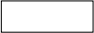 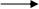 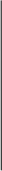 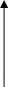 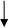 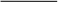 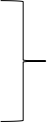 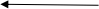 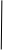 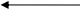 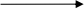 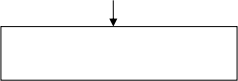 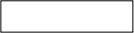 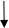 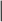 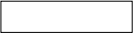 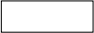 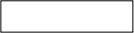 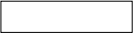 责任人申请人秘书秘书秘书主任委员或秘书主审委员秘书全体委员 和秘书秘书主任委员秘书五、附录 伦理审查流程图工作内容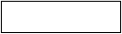 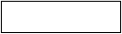 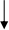 	否   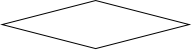 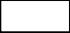 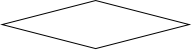 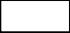 是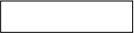 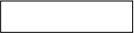 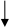 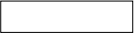 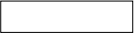 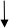 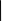 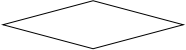 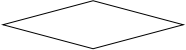     是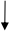 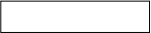 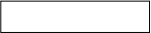 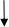 签发审查决定文件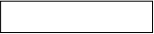 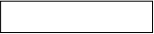 六、参考文献[1]  国家卫生计生委. 《涉及人的生物医学研究伦理审查办法》 （2016）[2]  国家卫生健康委医学伦理专家委员会办公室 · 中国医院协 会. 《涉及人的临床研究伦理审查委员会建设指南》 （2020）  [3]  国家食品药品监督管理局.《药物临床试验伦理审查工作指 导原则》 （2010）[4]  国家药监局 · 国家卫生健康委： 《药物临床试验质量管理 规范》 （2020）                                         [5]国家食品药品监督管理总局 · 国家卫生和计划生育委员会： 《医疗器械临床试验质量管理规范》 （2016）[6]熊宁宁，刘海涛，胡晋红，等.伦理委员会制度与操作规程 [M].4 版.北京： 科学出版社，2021附件 2温州市人民医院医学研究伦理审查委员会工作用表（试行）温州市人民医院2022 年 4 月目 录一、伦理审查送审文件清单1.初始审查1.1 药物临床试验注： ①伦理审查委员会受理后， 申请人才可在线导出初始审查申请表。②申请人递交的所有文件应 加盖申办方或 CRO 公司的公章，包括封面盖章和骑缝章。是否认可 CRO 公司加盖的公章，视申办方与CRO 公司的委托范围而定。③受试者补偿方式、数额和计划应在知情同意书中告知。④病例报告表不能 出现受试者姓名、身份证、电话号码、住址、住院号等可身份识别的信息。⑤临床试验批件超过 3 年的， 应提供自批准之日起 3 年内实施的佐证材料。⑥国内已上市的药品，需要提供药品说明书和药品注册证； 国外上市国内未上市的对照药物，需要提供药监局“进 口药品批件”和“药品通关单”。1.2 医疗器械临床试验注： ①伦理审查委员会受理后， 申请人才可在线导出初始审查申请表。②申请人递交的所有文件应 加盖申办方或 CRO 公司的公章，包括封面盖章和骑缝章。是否认可 CRO 公司加盖的公章，视申办方与CRO 公司的委托范围而定。③受试者补偿方式、数额和计划应在知情同意书中告知。④病例报告表不能  出现受试者姓名、身份证、电话号码、住址、住院号等可身份识别的信息。⑤临床试验批件超过 3 年的， 应提供自批准之日起 3 年内实施的佐证材料。⑥国内已上市的对照产品，需要提供产品说明书； 国外上  市、国内未上市的对照产品，需要提供进 口批件和通关证明文件。⑦产品注册检验报告，有效期为一年。 在多中心开展临床试验的情形，是以检验报告出具时间至临床试验牵头单位伦理审查通过时间计算一年  有效期； 在非多中心开展临床试验的情形，是以检验报告出具时间至每家临床试验机构伦理审查通过时  间分别计算一年有效期。1.3 研究者发起的临床研究注： ①涉及企业做申办方的，申请人递交的所有文件应加盖申办方或 CRO 公司的公章，包括封面盖章和骑缝章。是否认可 CRO 公司加盖的公章，视申办方与 CRO 公司的委托范围而定。 式、数额和计划应在知情同意书中告知。③病例报告表不能出现受试者姓名、身份证、 住院号等可身份识别的信息。2. 复审②受试者补偿方  电话号码、住址、3.跟踪审查3.1 修正案审查3.2 年度/定期跟踪审查3.3 SAE/SUSAR 审查3.4 违背/偏离方案审查3.5 暂停/终止研究审查43.6 结题审查注：①伦理秘书受理后， 申请人才可在线导出申请表。②“提前退出受试者一览表”至少应包括受试者编号、退出原因、退出时受试者健康情况。③“SAE/SUSAR 一览表”至少应包括受试者编号、SAE/SUSAR 、具体诊断、与该临床研究的相关 性、预期性、受试者转归和是否赔偿。④“违背/偏离方案一览表”至少应包括受试者编号、发生日期、发现日期、违背/偏离方案类型、事 件描述、事件发生的原因、对受试者的影响、对研究结果的影响和处理措施。其中，方案违背类型： 1.重大方案违背： 1. 1 纳入不符合纳入标准的受试者； 1.2 研究过程中，符合提 前中止研究标准而没有让受试者退出； 1.3 给予受试者错误的治疗或不正确的剂量； 1.4 给予受试者方案  禁用的合并用药； 1.5 任何偏离研究特定的程序或评估，从而对受试者的权益、安全和健康，或对研究结 果产生显著影响的研究行为。2.持续违背方案（不属于上述重大违背方案，但反复多次的违背方案） 。3. 研究者不配合监察/稽查。4.对违规事件不予以纠正。5.其它违背方案。二、伦理审查申请表2.1 初始审查申请表A 项目基本信息B  申办方和 CRO 信息C  研究者信息D  伦理审查委员会形式审查注： ①职责分工中，请注明本项目的院内联系人。2.2  主要研究者责任声明我负责的项目名称是_______________________________________ ，承担科室 ______________ ，在实施此临床研究过程中我将遵照以下执行：1.    遵守《涉及人的生物医学研究伦理审查办法》 、《人胚胎干细胞研究伦理指导原则》、 《人类遗传资源管理暂行办法》 和《药物临床试验质量管理规范》 或《医疗器械临 床试验质量管理规范》 等国内法律法规以及《赫尔辛基宣言》 、 《涉及人的生物医 学研究的国际伦理准则》 和《世界人类基因组与人权宣言》 等国际指南。2.    遵守经本院伦理审查委员会批准的临床研究方案、知情同意书、招募材料等开展本 研究，保护受试者的健康与权利。对研究方案、知情同意书和招募材料等的任何修 改，均须得到伦理审查委员会审查同意后方可实施。3.    在本院发生的 SAE/SUSAR 以及研发期间安全性更新报告须按照NMPA/GCP 最新要 求及时递交本伦理审查委员会，国内外其它中心发生的 SAE/SUSAR 需定期汇总、 评估后递交伦理审查委员会。根据报告情况，伦理审查委员会有权对其评估做出新 的决定。4.    研究过程中发生违背 GCP 原则和研究方案的情况，及时提交违背方案报告； 暂停或 提前终止研究，及时提交暂停或终止研究报告； 完成研究，及时提交结题报告。5.    无论研究开始与否，在批件中提示的跟踪审查日期的前 1 个月提交研究进展报告， 得到伦理审查委员会审查同意后方可继续进行。6.    凡涉及中国人类遗传资源采集标本、收集数据等研究项目，必须获得中国人类遗传 资源管理办公室批准后方可在本中心开展研究。7.    经伦理审查委员会批准的研究项目在实施前，按相关规定在国家卫健委、药审中心 等的临床研究登记备案信息系统平台登记研究项目相关信息。8.    负责本研究临床研究全过程中的质量保证，承诺临床研究数据真实可靠，操作规范。9.    保守研究对象的个人隐私，做好保密工作。研究过程保存精确记录，所有原始数据 相关文件材料要档案保管，药物临床试验至少在研究结束后保管 5 年，医疗器械临 床试验至少在研究结束后保管 10 年。主要研究者：日     期：2.3  研究者利益冲突声明本人就该临床研究项目的经济利益，声明如下：2.4  研究者履历表2.5 免除/免签知情同意书申请表2.6 修正案审查申请表2.7 研究进展报告注： ①“提前退出受试者一览表”至少应包括： 受试者编号、退出原因、退出时受试者健康情况。 ②“SAE/SUSAR 一览表”至少应包括受试者编号、SAE/SUSAR 、具体诊断、与该临床研究的相关性、 预期性、受试者转归和是否赔偿。③“违背/偏离方案一览表”至少应包括受试者编号、发生日期、发现日期、违背/偏离方案类型、事件描述、事件发生的原因、对受试者的影响、对研究结果的影响和处理措 施。其中，方案违背类型： 1.重大方案违背： 1. 1 纳入不符合纳入标准的受试者； 1.2 研究过程中，符合提 前中止研究标准而没有让受试者退出； 1.3 给予受试者错误的治疗或不正确的剂量； 1.4 给予受试者方案  禁用的合并用药； 1.5 任何偏离研究特定的程序或评估，从而对受试者的权益、安全和健康，或对研究结 果产生显著影响的研究行为。2.持续违背方案（不属于上述重大违背方案，但反复多次的违背方案） 。3. 研究者不配合监察/稽查。4.对违规事件不予以纠正。5.其它违背方案。④伦理受理后才可导出申请表。2.8 严重不良事件（SAE）报告表13注：①申请人可采用其它 SAE 报告模板。②“首次报告”应包含但不限于以下信息：     受试者诊断和既往重要病史或合并疾病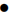      入组后已完成的疗程和发生 SAE 前的末次用药时间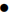      发生 SAE 前的相关症状、体征、程度分级，进行相关检查和治疗的情况     确认为 SAE 后的详细救治过程，有助于证实 SAE 严重性的检查结果等     研究者判断该 SAE 与试验用药或方法的相关性     其它③“随访/总结报告”应包含但不限于以下信息：      自首次报告后，该 SAE 发生的转归、治疗及相关检查情况     再次评价该 SAE 与试验用药或方法的相关性     明确是否恢复试验治疗或退出试验     其它2.9 违背/偏离方案报告注： 方案违背类型：1.重大方案违背1. 1 纳入不符合纳入标准的受试者；1.2 研究过程中，符合提前中止研究标准而没有让受试者退出；1.3 给予受试者错误的治疗或不正确的剂量；1.4 给予受试者方案禁用的合并用药；1.5 任何偏离研究特定的程序或评估，从而对受试者的权益、安全和健康，或对研究结果产生显著影响的 研究行为；2.持续违背方案（不属于上述重大违背方案，但反复多次的违背方案） ；3.研究者不配合监察/稽查；4.对违规事件不予以纠正；5.其它违背方案2.10 暂停/终止研究报告注： ①“提前退出受试者一览表”至少应包括： 受试者编号、退出原因、退出时受试者健康情况。 ②“SAE/SUSAR 一览表”至少应包括受试者编号、SAE/SUSAR 、具体诊断、与该临床研究的相关性、 预期性、受试者转归和是否赔偿。③“违背/偏离方案一览表”至少应包括受试者编号、发生日期、发现日期、违背/偏离方案类型、事件描述、事件发生的原因、对受试者的影响、对研究结果的影响和处理措 施。其中，方案违背类型： 1. 重大方案违背： 1. 1 纳入不符合纳入标准的受试者； 1.2 研究过程中，符合提 前中止研究标准而没有让受试者退出； 1.3 给予受试者错误的治疗或不正确的剂量； 1.4 给予受试者方案 禁用的合并用药； 1.5 任何偏离研究特定的程序或评估，从而对受试者的权益、安全和健康，或对研究结 果产生显著影响的研究行为。2.持续违背方案（不属于上述重大违背方案，但反复多次的违背方案） 。3. 研究者不配合监察/稽查。4.对违规事件不予以纠正。5.其它违背方案。2.11  结题报告注： ①“提前退出受试者一览表”至少应包括： 受试者编号、退出原因、退出时受试者健康情况。 ②“SAE/SUSAR 一览表”至少应包括受试者编号、SAE/SUSAR 、具体诊断、与该临床研究的相关性、 预期性、受试者转归和是否赔偿。③“违背/偏离方案一览表”至少应包括受试者编号、发生日期、发现日期、违背/偏离方案类型、事件描述、事件发生的原因、对受试者的影响、对研究结果的影响和处理措 施。其中，方案违背类型： 1.重大方案违背： 1. 1 纳入不符合纳入标准的受试者； 1.2 研究过程中，符合提 前中止研究标准而没有让受试者退出； 1.3 给予受试者错误的治疗或不正确的剂量； 1.4 给予受试者方案  禁用的合并用药； 1.5 任何偏离研究特定的程序或评估，从而对受试者的权益、安全和健康，或对研究结 果产生显著影响的研究行为。2.持续违背方案（不属于上述重大违背方案，但反复多次的违背方案） 。3. 研究者不配合监察/稽查。4.对违规事件不予以纠正。5.其它违背方案。2.12 复审申请表注： 修改类型请填写“完全根据意见修改”或“参考意见修改”或“未根据意见修改” ，对于“未 根据意见修改”的请予以解释说明并提供佐证材料 。2.13  暂停研究再启动申请表三、主审工作表3.1  初始审查工作表一3.2  初始审查工作表二3.3  免除/免签知情同意书审查工作表3.4  修正案审查工作表3.5  年度/定期跟踪审查工作表3.6  安全性报告审查工作表3.7  违背/偏离方案审查工作表3.8  暂停/终止研究审查工作表3.9  结题审查工作表3.10  初审后的复审工作表3.11  跟踪审查后的复审工作表3.12  独立顾问咨询工作表四、伦理审查决定文件4.1    涉及人的生物医学研究伦理审查意见通知函意见号：4.2    涉及人的生物医学研究伦理审查批件Ethics Committee Approval Letter of Biomedical Research Involving Humans 批件号 Approval NO.：序号类型有无不适用1递交信（注明递交文件的版本号和版本日期，PI 签署姓名与日期）2初始审查申请表（PI 及研究团队成员签名并注明日期）3主要研究者责任声明（签署姓名与日期）4研究团队成员均需递交的材料： 研究者履历表、培训证书复印件、 研究者利益冲突声明（签署姓名与日期）5国家药品监督管理局临床试验批件/临床试验通知书/临床试验默示 许可/受理通知书6组长单位伦理批件及其它伦理审查委员会的重要决定（如有）7临床试验方案（注明版本号与日期，另附试验方案签字页）8知情同意书（注明版本号与日期） 或免除/免签知情同意书申请表9招募受试者的材料（如有，注明版本号与日期）10现有安全性材料（如有）11研究者手册（注明版本号与日期）12病例报告表等其它相关资料（注明版本号与日期）13试验用药品的检验报告（包括试验药物和对照药品）14企业资质： 营业执照、药品生产许可证、GMP 证书/药品生产符合 《药品生产质量管理规范》 的声明15申办方给 CRO 公司的委托函及 CRO 公司的营业执照等资质证明文 件（如有）16保险证明（如有）17数据安全监察计划说明（如有）18涉及生物样本外送，需提供样本运输 SOP、剩余样本处理方式说明、 运输机构及检测机构的资质证明文件以及样本不外流承诺19其它材料序号类型有无不适用1递交信（注明递交文件的版本号和版本日期，PI 签署姓名与日期）2初始审查申请表（PI 及研究团队成员签名并注明日期）3主要研究者责任声明（签署姓名与日期）4研究团队成员均需递交的材料： 研究者履历表、培训证书复印件、 研究者利益冲突声明（签署姓名与日期）5国家药品监督管理局临床试验批件（如适用）6组长单位伦理批件及其它伦理审查委员会的重要决定（如有）7临床试验方案（注明版本号与日期，另附试验方案签字页）8知情同意书（注明版本号与日期） 或免除/免签知情同意书申请表9招募受试者的材料（如有，注明版本号与日期）10病例报告表等其它相关资料（注明版本号与日期）11研究者手册（注明版本号与日期）12产品注册检验报告13自检报告14适用的技术要求/注册产品标准/相应的国家、行业标准15临床试验机构的设施和条件能够满足试验的综述16试验用医疗器械的研制符合适用的医疗器械质量管理体系相关要 求的声明17动物实验报告（如适用，具体参照《医疗器械动物实验研究技术审 查指导原则》 相关规定）18企业资质： 营业执照、医疗器械生产许可证19申办方给CRO 公司的委托函及CRO 公司的营业执照等资质证明文 件（如有）20保险证明（如有）21数据安全监察计划说明（如有）22涉及生物样本外送，需提供样本运输 SOP、剩余样本处理方式说明、 运输机构及检测机构的资质证明文件以及样本不外流承诺23其它材料序号类型有无不适用1递交信（如有，注明递交文件的版本号和版本日期，PI 签署姓名与 日期）2初始审查申请表（PI 及研究团队成员签名并注明日期）3主要研究者责任声明、研究者履历和研究者利益冲突声明（签署姓 名与日期）4组长单位伦理批件及其它伦理审查委员会的重要决定（如有）5临床研究方案（注明版本号与日期，另附研究方案签字页）6申报书/合同书（适用于立项课题）7知情同意书（注明版本号与日期） 或免除/免签知情同意书申请表8招募受试者的材料（如有，注明版本号与日期）9病例报告表/数据收集表等其它相关资料（注明版本号与日期）10相关使用指南或专家共识（如有）11研究者手册（如有，注明版本号与日期）12药品/医疗器械的注册证或说明书（上市后临床研究）13企业资质： 营业执照、医疗器械生产许可证（企业支持的项目）14申办方给CRO 公司的委托函及CRO 公司的营业执照等资质证明文 件（如有）15保险证明（如有）16数据安全监察计划说明（如有）17涉及生物样本外送，需提供样本运输 SOP、剩余样本处理方式说明、 运输机构及检测机构的资质证明文件以及样本不外流承诺18其它材料序号类型有无不适用1递交信（如有，注明递交文件的版本号和版本日期，PI 签署姓名 与日期）2复审申请表（PI 签署姓名与日期）3修正后的临床研究方案（如适用，注明版本号与日期）4修正后的知情同意书（如适用，注明版本号与日期）5修正后的招募受试者材料（如适用，注明版本号与日期）6其它材料序号类型有无不适用1递交信（如有，注明递交文件的版本号和版本日期，PI 签署姓名 与日期）2修正案审查申请表（PI 签署姓名与日期）3修正后的临床研究方案（如适用，注明版本号与日期）4修正后的知情同意书（如适用，注明版本号与日期）5修正后的招募受试者材料（如适用，注明版本号与日期）6其它材料序号类型有无不适用1递交信（如有，PI 签署姓名与日期）2研究进展报告（PI 签署姓名与日期）3SAE/SUSAR 一览表（如适用）4违背/偏离方案一览表（如适用）5提前退出受试者一览表（如适用）6影响研究进展情况的说明（如适用）7影响研究风险/受益比的文献报道或最新研究结果的说明（如适用）8影响受试者权益问题的说明（如适用）9其它材料序号类型有无不适用1递交信（如有，PI 签署姓名与日期）2SAE/SUSAR 报告（研究者签署姓名与日期）3其它材料序号类型有无不适用1递交信（如有，PI 签署姓名与日期）2违背/偏离方案报告（PI 签署姓名与日期）3其它材料序号类型有无不适用1递交信（如有，PI 签署姓名与日期）2暂停/终止研究报告（PI 签署姓名与日期）3提前退出受试者一览表（如适用）4SAE/SUSAR 一览表（如适用）5违背/偏离方案一览表（如适用）6未通知在研的受试者研究已经提前终止的说明（如适用）7在研受试者未提前终止研究的说明（如适用）8有针对性的安排随访检测与后续治疗的说明（如适用）9其它材料序号类型有无不适用1递交信（如有，PI 签署姓名与日期）2结题报告（PI 签署姓名与日期）3提前退出受试者一览表（如适用）4SAE/SUSAR 一览表（如适用）5违背/偏离方案一览表（如适用）6影响受试者权益问题的说明（如适用）7分中心小结或项目总结报告/摘要8其它材料项目名称申请类型□药物注册临床试验□申办方发起的非注册性临床研究□药物注册临床试验□申办方发起的非注册性临床研究□药物注册临床试验□申办方发起的非注册性临床研究□药物注册临床试验□申办方发起的非注册性临床研究□医疗器械注册临床试验□研究者发起的临床研究□医疗器械注册临床试验□研究者发起的临床研究产品种类□药物分类○中药、天然药物（  类）○生物制品（   类）○进 口药物类○中药、天然药物（  类）○生物制品（   类）○进 口药物类○中药、天然药物（  类）○生物制品（   类）○进 口药物类○中药、天然药物（  类）○生物制品（   类）○进 口药物类○化学药品（  类）○放射性药物○其它产品种类□医疗器械（复选）○一类○植入○一类○植入○二类          ○三类○非植入○二类          ○三类○非植入○二类          ○三类○非植入产品种类□体外诊断试剂○一类          ○二类          ○三类○一类          ○二类          ○三类○一类          ○二类          ○三类○一类          ○二类          ○三类○一类          ○二类          ○三类产品种类□不适用□不适用□不适用□不适用□不适用□不适用临床试验分期□药物○ Ⅰ期   ○Ⅱ期   ○Ⅲ期   ○Ⅳ期   ○其它    ○ Ⅰ期   ○Ⅱ期   ○Ⅲ期   ○Ⅳ期   ○其它    ○ Ⅰ期   ○Ⅱ期   ○Ⅲ期   ○Ⅳ期   ○其它    ○ Ⅰ期   ○Ⅱ期   ○Ⅲ期   ○Ⅳ期   ○其它    ○ Ⅰ期   ○Ⅱ期   ○Ⅲ期   ○Ⅳ期   ○其它    临床试验分期□医疗器械○临床验证 ○临床试用 ○上市后再评价 ○其它○临床验证 ○临床试用 ○上市后再评价 ○其它○临床验证 ○临床试用 ○上市后再评价 ○其它○临床验证 ○临床试用 ○上市后再评价 ○其它○临床验证 ○临床试用 ○上市后再评价 ○其它临床试验分期□不适用□不适用□不适用□不适用□不适用□不适用是否多中心研究□国际多中心                □国内多中心           □单中心□国际多中心                □国内多中心           □单中心□国际多中心                □国内多中心           □单中心□国际多中心                □国内多中心           □单中心□国际多中心                □国内多中心           □单中心□国际多中心                □国内多中心           □单中心组长单位方案设计类型□干预性研究     □观察性研究（○回顾性研究  ○前瞻性研究）□干预性研究     □观察性研究（○回顾性研究  ○前瞻性研究）□干预性研究     □观察性研究（○回顾性研究  ○前瞻性研究）□干预性研究     □观察性研究（○回顾性研究  ○前瞻性研究）□干预性研究     □观察性研究（○回顾性研究  ○前瞻性研究）□干预性研究     □观察性研究（○回顾性研究  ○前瞻性研究）资金来源于□企业    □政府    □学术团体    □本单位    □其它     □企业    □政府    □学术团体    □本单位    □其它     □企业    □政府    □学术团体    □本单位    □其它     □企业    □政府    □学术团体    □本单位    □其它     □企业    □政府    □学术团体    □本单位    □其它     □企业    □政府    □学术团体    □本单位    □其它     研究总例数本中心例数本中心例数申办方申办方指定联系人电 话/E -mailCRO 公司监查员姓名电 话/E -mail姓名技术职称最近一次 GCP 培训时间职责分工签名主要研究者签名主要研究者签名日期受理号受理人受理日期受理人签字项目名称申办方承 担 科 室一、经济利益冲突一、经济利益冲突一、经济利益冲突一、经济利益冲突1.1本人与申办方之间无投资关系，如持有股票等本人与申办方之间无投资关系，如持有股票等□是 ，金 额__ ；□否 □不 适 用1.2本人未接受申办方赠予的礼品（大于 200 元）本人未接受申办方赠予的礼品（大于 200 元）□是 ，金 额__ ；□否 □不 适 用1.3本人未受聘为申办方的顾问/接受顾问费本人未受聘为申办方的顾问/接受顾问费□是 ，金 额__ ；□否 □不 适 用1.4本人未受聘为申办方的专家/接受专家咨询费本人未受聘为申办方的专家/接受专家咨询费□是 ，金 额__ ；□否 □不 适 用1.5本人未接受申办方赠予的仪器设备本人未接受申办方赠予的仪器设备□是     □否       □不 适 用1.6本人的近亲、合伙人与申办方不存在经济利益本人的近亲、合伙人与申办方不存在经济利益□是     □否       □不 适 用1.7本人的近亲、合伙人与申办方不存在任职关系本人的近亲、合伙人与申办方不存在任职关系□是     □否       □不 适 用1.8本人与申办方之间无购买、出售或租借的任何 财产或不动产本人与申办方之间无购买、出售或租借的任何 财产或不动产□是     □否       □不 适 用二、承担工作职责之间的冲突二、承担工作职责之间的冲突二、承担工作职责之间的冲突二、承担工作职责之间的冲突2.1本人保证有足够的时间和精力实施安全的临床 研究本人保证有足够的时间和精力实施安全的临床 研究□是     □否       □不 适 用三、双重角色之间的冲突三、双重角色之间的冲突三、双重角色之间的冲突三、双重角色之间的冲突3.1本人不会为了获得尽可能多的临床研究资料而 忽视受试者可能发生的严重不良反应等情况本人不会为了获得尽可能多的临床研究资料而 忽视受试者可能发生的严重不良反应等情况□是     □否       □不 适 用四、其它四、其它四、其它四、其它4.1本人不存在与申办方之间的专利许可关系本人不存在与申办方之间的专利许可关系□是     □否       □不 适 用4.2本人不存在与申办方之间的科研成果转让关系本人不存在与申办方之间的科研成果转让关系□是     □否       □不 适 用4.3本人不会为了私利违背临床研究的真实性、客 观性和科学性等情况本人不会为了私利违背临床研究的真实性、客 观性和科学性等情况□是     □否       □不 适 用若 存 在 以 上 任 何 利益 冲突 ， 请 详 细 说明若 存 在 以 上 任 何 利益 冲突 ， 请 详 细 说明若 存 在 以 上 任 何 利益 冲突 ， 请 详 细 说明若 存 在 以 上 任 何 利益 冲突 ， 请 详 细 说明研究者承诺研究者承诺作为该项目的研究者，我的上述利益声明属实作为该项目的研究者，我的上述利益声明属实研究者签名研究者签名日期日期姓名性别出生日期出生日期工作单位科室科室专业学历学历职称职务职务邮箱联系电话联系电话GCP 证书□有                           □无□有                           □无□有                           □无□有                           □无□有                           □无□有                           □无□有                           □无是否开展过临床 研究□是      项                  □否□是      项                  □否□是      项                  □否□是      项                  □否□是      项                  □否□是      项                  □否□是      项                  □否教育及工作 简  历GCP 培训经历研究者签字日期日期项目名称项目名称临床研究类别临床研究类别□药物注册临床试验□申办方发起的非注册性临床研究□药物注册临床试验□申办方发起的非注册性临床研究□医疗器械注册临床试验□研究者发起的临床研究□医疗器械注册临床试验□研究者发起的临床研究申办方申办方主要研究者主要研究者承担科室承担科室一、免除知情同意（不适用请跳过）一、免除知情同意（不适用请跳过）一、免除知情同意（不适用请跳过）一、免除知情同意（不适用请跳过）一、免除知情同意（不适用请跳过）一、免除知情同意（不适用请跳过）（一）利用以往临床诊疗、疾病监测或临床研究中获得的数据或标本进行的研究，且潜在 受试者已签署知情同意书允许该数据或标本用于其它临床研究的（不适用请跳过）（一）利用以往临床诊疗、疾病监测或临床研究中获得的数据或标本进行的研究，且潜在 受试者已签署知情同意书允许该数据或标本用于其它临床研究的（不适用请跳过）（一）利用以往临床诊疗、疾病监测或临床研究中获得的数据或标本进行的研究，且潜在 受试者已签署知情同意书允许该数据或标本用于其它临床研究的（不适用请跳过）（一）利用以往临床诊疗、疾病监测或临床研究中获得的数据或标本进行的研究，且潜在 受试者已签署知情同意书允许该数据或标本用于其它临床研究的（不适用请跳过）（一）利用以往临床诊疗、疾病监测或临床研究中获得的数据或标本进行的研究，且潜在 受试者已签署知情同意书允许该数据或标本用于其它临床研究的（不适用请跳过）（一）利用以往临床诊疗、疾病监测或临床研究中获得的数据或标本进行的研究，且潜在 受试者已签署知情同意书允许该数据或标本用于其它临床研究的（不适用请跳过）1请提供原知情同意书所对应的伦理批件号或已签署的知情同意书请提供原知情同意书所对应的伦理批件号或已签署的知情同意书请提供原知情同意书所对应的伦理批件号或已签署的知情同意书请提供原知情同意书所对应的伦理批件号或已签署的知情同意书请提供原知情同意书所对应的伦理批件号或已签署的知情同意书2本研究是否超出原知情同意书许可的范围，请说明本研究是否超出原知情同意书许可的范围，请说明本研究是否超出原知情同意书许可的范围，请说明本研究是否超出原知情同意书许可的范围，请说明本研究是否超出原知情同意书许可的范围，请说明3受试者隐私和个人身份信息是否得到保护，请说明受试者隐私和个人身份信息是否得到保护，请说明受试者隐私和个人身份信息是否得到保护，请说明受试者隐私和个人身份信息是否得到保护，请说明受试者隐私和个人身份信息是否得到保护，请说明4后续是否需要随访或再次向受试者获取信息，请说明后续是否需要随访或再次向受试者获取信息，请说明后续是否需要随访或再次向受试者获取信息，请说明后续是否需要随访或再次向受试者获取信息，请说明后续是否需要随访或再次向受试者获取信息，请说明（二） 利用以往临床诊疗、疾病监测或临床研究中获得的数据或标本进行的研究，且潜在 受试者未签署知情同意书允许该数据或标本用于其它临床研究（不适用请跳过）（二） 利用以往临床诊疗、疾病监测或临床研究中获得的数据或标本进行的研究，且潜在 受试者未签署知情同意书允许该数据或标本用于其它临床研究（不适用请跳过）（二） 利用以往临床诊疗、疾病监测或临床研究中获得的数据或标本进行的研究，且潜在 受试者未签署知情同意书允许该数据或标本用于其它临床研究（不适用请跳过）（二） 利用以往临床诊疗、疾病监测或临床研究中获得的数据或标本进行的研究，且潜在 受试者未签署知情同意书允许该数据或标本用于其它临床研究（不适用请跳过）（二） 利用以往临床诊疗、疾病监测或临床研究中获得的数据或标本进行的研究，且潜在 受试者未签署知情同意书允许该数据或标本用于其它临床研究（不适用请跳过）（二） 利用以往临床诊疗、疾病监测或临床研究中获得的数据或标本进行的研究，且潜在 受试者未签署知情同意书允许该数据或标本用于其它临床研究（不适用请跳过）1所使用的数据或标本为以往临床诊疗、疾病监测或临床研究中获得的，请说明所使用的数据或标本为以往临床诊疗、疾病监测或临床研究中获得的，请说明所使用的数据或标本为以往临床诊疗、疾病监测或临床研究中获得的，请说明所使用的数据或标本为以往临床诊疗、疾病监测或临床研究中获得的，请说明所使用的数据或标本为以往临床诊疗、疾病监测或临床研究中获得的，请说明2是否使用受试者明确拒绝利用的数据或标本，请说明是否使用受试者明确拒绝利用的数据或标本，请说明是否使用受试者明确拒绝利用的数据或标本，请说明是否使用受试者明确拒绝利用的数据或标本，请说明是否使用受试者明确拒绝利用的数据或标本，请说明3若规定需获取知情同意，研究将无法进行（受试者有权知道其数据或标本可能用于研 究，其拒绝或不同意参加研究，不是研究无法实施、免除知情同意的证据）若规定需获取知情同意，研究将无法进行（受试者有权知道其数据或标本可能用于研 究，其拒绝或不同意参加研究，不是研究无法实施、免除知情同意的证据）若规定需获取知情同意，研究将无法进行（受试者有权知道其数据或标本可能用于研 究，其拒绝或不同意参加研究，不是研究无法实施、免除知情同意的证据）若规定需获取知情同意，研究将无法进行（受试者有权知道其数据或标本可能用于研 究，其拒绝或不同意参加研究，不是研究无法实施、免除知情同意的证据）若规定需获取知情同意，研究将无法进行（受试者有权知道其数据或标本可能用于研 究，其拒绝或不同意参加研究，不是研究无法实施、免除知情同意的证据）4受试者隐私和个人身份信息是否得到保护，请说明受试者隐私和个人身份信息是否得到保护，请说明受试者隐私和个人身份信息是否得到保护，请说明受试者隐私和个人身份信息是否得到保护，请说明受试者隐私和个人身份信息是否得到保护，请说明5后续是否需要随访或再次向受试者获取信息，请说明后续是否需要随访或再次向受试者获取信息，请说明后续是否需要随访或再次向受试者获取信息，请说明后续是否需要随访或再次向受试者获取信息，请说明后续是否需要随访或再次向受试者获取信息，请说明二、 申请免除知情同意书签字（不适用请跳过）二、 申请免除知情同意书签字（不适用请跳过）二、 申请免除知情同意书签字（不适用请跳过）二、 申请免除知情同意书签字（不适用请跳过）二、 申请免除知情同意书签字（不适用请跳过）二、 申请免除知情同意书签字（不适用请跳过）（一）签了字的知情同意书会对受试者的隐私构成不正当的威胁，联系受试者真实身份和 研究的唯一记录是知情同意文件，主要风险就来自于受试者身份或个人隐私的泄露，请说 明（一）签了字的知情同意书会对受试者的隐私构成不正当的威胁，联系受试者真实身份和 研究的唯一记录是知情同意文件，主要风险就来自于受试者身份或个人隐私的泄露，请说 明（一）签了字的知情同意书会对受试者的隐私构成不正当的威胁，联系受试者真实身份和 研究的唯一记录是知情同意文件，主要风险就来自于受试者身份或个人隐私的泄露，请说 明（一）签了字的知情同意书会对受试者的隐私构成不正当的威胁，联系受试者真实身份和 研究的唯一记录是知情同意文件，主要风险就来自于受试者身份或个人隐私的泄露，请说 明（一）签了字的知情同意书会对受试者的隐私构成不正当的威胁，联系受试者真实身份和 研究的唯一记录是知情同意文件，主要风险就来自于受试者身份或个人隐私的泄露，请说 明（一）签了字的知情同意书会对受试者的隐私构成不正当的威胁，联系受试者真实身份和 研究的唯一记录是知情同意文件，主要风险就来自于受试者身份或个人隐私的泄露，请说 明（二） 其它情况，比如通过邮件、微信、钉钉或电话等方式进行问卷调研， 已向受试者或 监护人提供书面知情同意或获得受试者或监护人的 口头知情同意，请说明（二） 其它情况，比如通过邮件、微信、钉钉或电话等方式进行问卷调研， 已向受试者或 监护人提供书面知情同意或获得受试者或监护人的 口头知情同意，请说明（二） 其它情况，比如通过邮件、微信、钉钉或电话等方式进行问卷调研， 已向受试者或 监护人提供书面知情同意或获得受试者或监护人的 口头知情同意，请说明（二） 其它情况，比如通过邮件、微信、钉钉或电话等方式进行问卷调研， 已向受试者或 监护人提供书面知情同意或获得受试者或监护人的 口头知情同意，请说明（二） 其它情况，比如通过邮件、微信、钉钉或电话等方式进行问卷调研， 已向受试者或 监护人提供书面知情同意或获得受试者或监护人的 口头知情同意，请说明（二） 其它情况，比如通过邮件、微信、钉钉或电话等方式进行问卷调研， 已向受试者或 监护人提供书面知情同意或获得受试者或监护人的 口头知情同意，请说明主要研究者签名主要研究者签名日期项目名称临床研究类别□药物注册临床试验□申办方发起的非注册性临床研究□药物注册临床试验□申办方发起的非注册性临床研究□药物注册临床试验□申办方发起的非注册性临床研究□药物注册临床试验□申办方发起的非注册性临床研究□医疗器械注册临床试验□研究者发起的临床研究□医疗器械注册临床试验□研究者发起的临床研究□医疗器械注册临床试验□研究者发起的临床研究申办方修正次数伦理审查委员会批准 的跟踪审查频率伦理审查委员会批准 的跟踪审查频率伦理审查委员会批准 的跟踪审查频率伦理审查委员会批准 的跟踪审查频率主要研究者承担科室承担科室承担科室承担科室修正类别□研 究 方 案   □知情同意书  □招募受试者材料  □其 它      □研 究 方 案   □知情同意书  □招募受试者材料  □其 它      □研 究 方 案   □知情同意书  □招募受试者材料  □其 它      □研 究 方 案   □知情同意书  □招募受试者材料  □其 它      □研 究 方 案   □知情同意书  □招募受试者材料  □其 它      □研 究 方 案   □知情同意书  □招募受试者材料  □其 它      □研 究 方 案   □知情同意书  □招募受试者材料  □其 它      递交资料     （版本号与日期）修正案对研究的 影响1.修正案是否增加研究的预期风险： □是 2 修正案是否降低受试者预期受益： □是1.修正案是否增加研究的预期风险： □是 2 修正案是否降低受试者预期受益： □是1.修正案是否增加研究的预期风险： □是 2 修正案是否降低受试者预期受益： □是1.修正案是否增加研究的预期风险： □是 2 修正案是否降低受试者预期受益： □是1.修正案是否增加研究的预期风险： □是 2 修正案是否降低受试者预期受益： □是□否□否□否□否修正案对研究的 影响3.修正案是否增加受试者参加研究的持续时间或花费： □是  □否4.修正案是否对已经纳入的受试者造成影响： □是5.在研受试者是否需要重新获取知情同意书： □是明）   □不适用（请予以说明）3.修正案是否增加受试者参加研究的持续时间或花费： □是  □否4.修正案是否对已经纳入的受试者造成影响： □是5.在研受试者是否需要重新获取知情同意书： □是明）   □不适用（请予以说明）3.修正案是否增加受试者参加研究的持续时间或花费： □是  □否4.修正案是否对已经纳入的受试者造成影响： □是5.在研受试者是否需要重新获取知情同意书： □是明）   □不适用（请予以说明）3.修正案是否增加受试者参加研究的持续时间或花费： □是  □否4.修正案是否对已经纳入的受试者造成影响： □是5.在研受试者是否需要重新获取知情同意书： □是明）   □不适用（请予以说明）3.修正案是否增加受试者参加研究的持续时间或花费： □是  □否4.修正案是否对已经纳入的受试者造成影响： □是5.在研受试者是否需要重新获取知情同意书： □是明）   □不适用（请予以说明）3.修正案是否增加受试者参加研究的持续时间或花费： □是  □否4.修正案是否对已经纳入的受试者造成影响： □是5.在研受试者是否需要重新获取知情同意书： □是明）   □不适用（请予以说明）3.修正案是否增加受试者参加研究的持续时间或花费： □是  □否4.修正案是否对已经纳入的受试者造成影响： □是5.在研受试者是否需要重新获取知情同意书： □是明）   □不适用（请予以说明）修正情况一览表（可另页附“修正案一览表”）修改前版本号与日期：                           修改后版本号与日期：修正情况一览表（可另页附“修正案一览表”）修改前版本号与日期：                           修改后版本号与日期：修正情况一览表（可另页附“修正案一览表”）修改前版本号与日期：                           修改后版本号与日期：修正情况一览表（可另页附“修正案一览表”）修改前版本号与日期：                           修改后版本号与日期：修正情况一览表（可另页附“修正案一览表”）修改前版本号与日期：                           修改后版本号与日期：修正情况一览表（可另页附“修正案一览表”）修改前版本号与日期：                           修改后版本号与日期：修正情况一览表（可另页附“修正案一览表”）修改前版本号与日期：                           修改后版本号与日期：修正情况一览表（可另页附“修正案一览表”）修改前版本号与日期：                           修改后版本号与日期：页数及行数（修改前） 页数及行数（修改后）页数及行数（修改前） 页数及行数（修改后）修改前的内容修改前的内容修改后的内容修改后的内容修改后的内容修改原因主要研究者签名主要研究者签名日期日期日期伦理审查委员会形式审查伦理审查委员会形式审查伦理审查委员会形式审查伦理审查委员会形式审查伦理审查委员会形式审查伦理审查委员会形式审查伦理审查委员会形式审查伦理审查委员会形式审查受理号受理人受理人受理人受理日期受理人签字受理人签字受理人签字项目名称临床研究类别□药物注册临床试验□申办方发起的非注册性临床研究□药物注册临床试验□申办方发起的非注册性临床研究□药物注册临床试验□申办方发起的非注册性临床研究□药物注册临床试验□申办方发起的非注册性临床研究□药物注册临床试验□申办方发起的非注册性临床研究申办方主要研究者承担科室承担科室伦理审查委员会批 准的跟踪审查频率本次报告数据起止日期本次报告数据起止日期递交资料一、受试者信息1.合同研究总例数：       例2. 已入组例数：      例3.完成观察例数：      例4.提前退出例数：      例 （请另附“提前退出受试者一览表”）5.SAE/SUSAR 例数：      例（请另附“SAE/SUSAR 一览表”）         6.违背/偏离方案事件例次：      例次（请另附“违背/偏离方案一览表”）二、研究进展情况1.研究阶段： □尚未入组 □已入组，正在实施研究 □完成入组，受试者研究干预尚未完成□受试者的研究干预已经完成   □受试者的随访已经完成  □后期数据处理阶段 2.是否存在影响研究进行的情况： 是（请另页说明）      □否               3.研究风险是否超过预期？   □是（请另页说明）       □否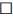 4.是否存在影响研究风险/受益比的文献报道或最新研究结果？ □是（请另页说明）   □否5.研究中是否存在影响受试者权益的问题： □是（请另页说明）        □否6.SAE/SUSAR 或方案规定必须报告的重要医学事件已经及时报告： □是7.研究过程中发生的违背/偏离方案事件已经及时报告：8.研究团队人员是否有变更？ □是（请另页说明变更情况）一、受试者信息1.合同研究总例数：       例2. 已入组例数：      例3.完成观察例数：      例4.提前退出例数：      例 （请另附“提前退出受试者一览表”）5.SAE/SUSAR 例数：      例（请另附“SAE/SUSAR 一览表”）         6.违背/偏离方案事件例次：      例次（请另附“违背/偏离方案一览表”）二、研究进展情况1.研究阶段： □尚未入组 □已入组，正在实施研究 □完成入组，受试者研究干预尚未完成□受试者的研究干预已经完成   □受试者的随访已经完成  □后期数据处理阶段 2.是否存在影响研究进行的情况： 是（请另页说明）      □否               3.研究风险是否超过预期？   □是（请另页说明）       □否4.是否存在影响研究风险/受益比的文献报道或最新研究结果？ □是（请另页说明）   □否5.研究中是否存在影响受试者权益的问题： □是（请另页说明）        □否6.SAE/SUSAR 或方案规定必须报告的重要医学事件已经及时报告： □是7.研究过程中发生的违背/偏离方案事件已经及时报告：8.研究团队人员是否有变更？ □是（请另页说明变更情况）一、受试者信息1.合同研究总例数：       例2. 已入组例数：      例3.完成观察例数：      例4.提前退出例数：      例 （请另附“提前退出受试者一览表”）5.SAE/SUSAR 例数：      例（请另附“SAE/SUSAR 一览表”）         6.违背/偏离方案事件例次：      例次（请另附“违背/偏离方案一览表”）二、研究进展情况1.研究阶段： □尚未入组 □已入组，正在实施研究 □完成入组，受试者研究干预尚未完成□受试者的研究干预已经完成   □受试者的随访已经完成  □后期数据处理阶段 2.是否存在影响研究进行的情况： 是（请另页说明）      □否               3.研究风险是否超过预期？   □是（请另页说明）       □否4.是否存在影响研究风险/受益比的文献报道或最新研究结果？ □是（请另页说明）   □否5.研究中是否存在影响受试者权益的问题： □是（请另页说明）        □否6.SAE/SUSAR 或方案规定必须报告的重要医学事件已经及时报告： □是7.研究过程中发生的违背/偏离方案事件已经及时报告：8.研究团队人员是否有变更？ □是（请另页说明变更情况）一、受试者信息1.合同研究总例数：       例2. 已入组例数：      例3.完成观察例数：      例4.提前退出例数：      例 （请另附“提前退出受试者一览表”）5.SAE/SUSAR 例数：      例（请另附“SAE/SUSAR 一览表”）         6.违背/偏离方案事件例次：      例次（请另附“违背/偏离方案一览表”）二、研究进展情况1.研究阶段： □尚未入组 □已入组，正在实施研究 □完成入组，受试者研究干预尚未完成□受试者的研究干预已经完成   □受试者的随访已经完成  □后期数据处理阶段 2.是否存在影响研究进行的情况： 是（请另页说明）      □否               3.研究风险是否超过预期？   □是（请另页说明）       □否4.是否存在影响研究风险/受益比的文献报道或最新研究结果？ □是（请另页说明）   □否5.研究中是否存在影响受试者权益的问题： □是（请另页说明）        □否6.SAE/SUSAR 或方案规定必须报告的重要医学事件已经及时报告： □是7.研究过程中发生的违背/偏离方案事件已经及时报告：8.研究团队人员是否有变更？ □是（请另页说明变更情况）一、受试者信息1.合同研究总例数：       例2. 已入组例数：      例3.完成观察例数：      例4.提前退出例数：      例 （请另附“提前退出受试者一览表”）5.SAE/SUSAR 例数：      例（请另附“SAE/SUSAR 一览表”）         6.违背/偏离方案事件例次：      例次（请另附“违背/偏离方案一览表”）二、研究进展情况1.研究阶段： □尚未入组 □已入组，正在实施研究 □完成入组，受试者研究干预尚未完成□受试者的研究干预已经完成   □受试者的随访已经完成  □后期数据处理阶段 2.是否存在影响研究进行的情况： 是（请另页说明）      □否               3.研究风险是否超过预期？   □是（请另页说明）       □否4.是否存在影响研究风险/受益比的文献报道或最新研究结果？ □是（请另页说明）   □否5.研究中是否存在影响受试者权益的问题： □是（请另页说明）        □否6.SAE/SUSAR 或方案规定必须报告的重要医学事件已经及时报告： □是7.研究过程中发生的违背/偏离方案事件已经及时报告：8.研究团队人员是否有变更？ □是（请另页说明变更情况）一、受试者信息1.合同研究总例数：       例2. 已入组例数：      例3.完成观察例数：      例4.提前退出例数：      例 （请另附“提前退出受试者一览表”）5.SAE/SUSAR 例数：      例（请另附“SAE/SUSAR 一览表”）         6.违背/偏离方案事件例次：      例次（请另附“违背/偏离方案一览表”）二、研究进展情况1.研究阶段： □尚未入组 □已入组，正在实施研究 □完成入组，受试者研究干预尚未完成□受试者的研究干预已经完成   □受试者的随访已经完成  □后期数据处理阶段 2.是否存在影响研究进行的情况： 是（请另页说明）      □否               3.研究风险是否超过预期？   □是（请另页说明）       □否4.是否存在影响研究风险/受益比的文献报道或最新研究结果？ □是（请另页说明）   □否5.研究中是否存在影响受试者权益的问题： □是（请另页说明）        □否6.SAE/SUSAR 或方案规定必须报告的重要医学事件已经及时报告： □是7.研究过程中发生的违背/偏离方案事件已经及时报告：8.研究团队人员是否有变更？ □是（请另页说明变更情况）主要研究者签 名主要研究者签 名日期伦理审查委员会形式审查伦理审查委员会形式审查伦理审查委员会形式审查伦理审查委员会形式审查伦理审查委员会形式审查伦理审查委员会形式审查受理号受理号受理人受理人签字受理人签字日 期报告类型报告类型报告类型□首次报告 □随访报告 □总结报告□首次报告 □随访报告 □总结报告□首次报告 □随访报告 □总结报告□首次报告 □随访报告 □总结报告□首次报告 □随访报告 □总结报告报告时间：     年  月   日报告时间：     年  月   日报告时间：     年  月   日项目名称项目名称项目名称临床研究类别临床研究类别临床研究类别□药物注册临床试验□申办方发起的非注册性临床研究□药物注册临床试验□申办方发起的非注册性临床研究□药物注册临床试验□申办方发起的非注册性临床研究□药物注册临床试验□申办方发起的非注册性临床研究□药物注册临床试验□申办方发起的非注册性临床研究□医疗器械注册临床试验□研究者发起的临床研究□医疗器械注册临床试验□研究者发起的临床研究□医疗器械注册临床试验□研究者发起的临床研究临床试验分期临床试验分期临床试验分期□药物□药物○ Ⅰ期    ○Ⅱ期    ○Ⅲ期    ○Ⅳ期  ○其它     ○ Ⅰ期    ○Ⅱ期    ○Ⅲ期    ○Ⅳ期  ○其它     ○ Ⅰ期    ○Ⅱ期    ○Ⅲ期    ○Ⅳ期  ○其它     ○ Ⅰ期    ○Ⅱ期    ○Ⅲ期    ○Ⅳ期  ○其它     ○ Ⅰ期    ○Ⅱ期    ○Ⅲ期    ○Ⅳ期  ○其它     ○ Ⅰ期    ○Ⅱ期    ○Ⅲ期    ○Ⅳ期  ○其它     临床试验分期临床试验分期临床试验分期□医疗器械□医疗器械○临床验证  ○临床试用  ○上市后再评价  ○其它    ○临床验证  ○临床试用  ○上市后再评价  ○其它    ○临床验证  ○临床试用  ○上市后再评价  ○其它    ○临床验证  ○临床试用  ○上市后再评价  ○其它    ○临床验证  ○临床试用  ○上市后再评价  ○其它    ○临床验证  ○临床试用  ○上市后再评价  ○其它    临床试验分期临床试验分期临床试验分期□不 适 用□不 适 用□不 适 用□不 适 用□不 适 用□不 适 用□不 适 用□不 适 用申办方申办方申办方主要研究者姓名主要研究者姓名主要研究者姓名承担科室承担科室伦理审查委员会批准的跟踪审查频率伦理审查委员会批准的跟踪审查频率伦理审查委员会批准的跟踪审查频率受 试 者 基本 情 况姓名拼音 缩写：姓名拼音 缩写：受试者编号：出生日期：出生日期：出生日期：性别： □男□女性别： □男□女身高(cm)：体重(Kg)：受 试 者 基本 情 况合并疾病及治疗： □有 1.  疾病： __________2.  疾病： __________合并疾病及治疗： □有 1.  疾病： __________2.  疾病： __________合并疾病及治疗： □有 1.  疾病： __________2.  疾病： __________合并疾病及治疗： □有 1.  疾病： __________2.  疾病： __________□无治疗药物通用名称： _________    用法用量： _______ 治疗药物通用名称： __________  用法用量： _______□无治疗药物通用名称： _________    用法用量： _______ 治疗药物通用名称： __________  用法用量： _______□无治疗药物通用名称： _________    用法用量： _______ 治疗药物通用名称： __________  用法用量： _______□无治疗药物通用名称： _________    用法用量： _______ 治疗药物通用名称： __________  用法用量： _______□无治疗药物通用名称： _________    用法用量： _______ 治疗药物通用名称： __________  用法用量： _______□无治疗药物通用名称： _________    用法用量： _______ 治疗药物通用名称： __________  用法用量： _______SAE 的医学术语（诊断）SAE 的医学术语（诊断）SAE 的医学术语（诊断）具体情况具体情况具体情况□死亡： 1.______年___ 月___ 日     2.尸检结果： □有     □无□导致住院          □延长住院时间  □致残         □功能障碍□畸形/致出生缺陷   □危及生命      □其它重要医学事件_______□死亡： 1.______年___ 月___ 日     2.尸检结果： □有     □无□导致住院          □延长住院时间  □致残         □功能障碍□畸形/致出生缺陷   □危及生命      □其它重要医学事件_______□死亡： 1.______年___ 月___ 日     2.尸检结果： □有     □无□导致住院          □延长住院时间  □致残         □功能障碍□畸形/致出生缺陷   □危及生命      □其它重要医学事件_______□死亡： 1.______年___ 月___ 日     2.尸检结果： □有     □无□导致住院          □延长住院时间  □致残         □功能障碍□畸形/致出生缺陷   □危及生命      □其它重要医学事件_______□死亡： 1.______年___ 月___ 日     2.尸检结果： □有     □无□导致住院          □延长住院时间  □致残         □功能障碍□畸形/致出生缺陷   □危及生命      □其它重要医学事件_______□死亡： 1.______年___ 月___ 日     2.尸检结果： □有     □无□导致住院          □延长住院时间  □致残         □功能障碍□畸形/致出生缺陷   □危及生命      □其它重要医学事件_______□死亡： 1.______年___ 月___ 日     2.尸检结果： □有     □无□导致住院          □延长住院时间  □致残         □功能障碍□畸形/致出生缺陷   □危及生命      □其它重要医学事件_______□死亡： 1.______年___ 月___ 日     2.尸检结果： □有     □无□导致住院          □延长住院时间  □致残         □功能障碍□畸形/致出生缺陷   □危及生命      □其它重要医学事件_______发生时间：  ______年___ 月___ 日发生时间：  ______年___ 月___ 日发生时间：  ______年___ 月___ 日发生时间：  ______年___ 月___ 日发生时间：  ______年___ 月___ 日发生时间：  ______年___ 月___ 日研究者获知时间： _____年_____ 月_____ 日研究者获知时间： _____年_____ 月_____ 日研究者获知时间： _____年_____ 月_____ 日研究者获知时间： _____年_____ 月_____ 日研究者获知时间： _____年_____ 月_____ 日采取的措施采取的措施□继续使用□增加剂量□继续使用□增加剂量□继续使用□增加剂量□减小剂量□不详□减小剂量□不详□停用药物    □停用药物又恢复使用□不适用□停用药物    □停用药物又恢复使用□不适用□停用药物    □停用药物又恢复使用□不适用□停用药物    □停用药物又恢复使用□不适用受试者转归受试者转归□痊愈（后遗症□有 □无）    □好转   □未好转   □死亡   □不详□痊愈（后遗症□有 □无）    □好转   □未好转   □死亡   □不详□痊愈（后遗症□有 □无）    □好转   □未好转   □死亡   □不详□痊愈（后遗症□有 □无）    □好转   □未好转   □死亡   □不详□痊愈（后遗症□有 □无）    □好转   □未好转   □死亡   □不详□痊愈（后遗症□有 □无）    □好转   □未好转   □死亡   □不详□痊愈（后遗症□有 □无）    □好转   □未好转   □死亡   □不详□痊愈（后遗症□有 □无）    □好转   □未好转   □死亡   □不详□痊愈（后遗症□有 □无）    □好转   □未好转   □死亡   □不详是否预期是否预期□预期              □非预期              □其它_______□预期              □非预期              □其它_______□预期              □非预期              □其它_______□预期              □非预期              □其它_______□预期              □非预期              □其它_______□预期              □非预期              □其它_______□预期              □非预期              □其它_______□预期              □非预期              □其它_______□预期              □非预期              □其它_______与研究关系与研究关系□肯定有关   □可能有关   □可能无关   □肯定无关   □无法判定□肯定有关   □可能有关   □可能无关   □肯定无关   □无法判定□肯定有关   □可能有关   □可能无关   □肯定无关   □无法判定□肯定有关   □可能有关   □可能无关   □肯定无关   □无法判定□肯定有关   □可能有关   □可能无关   □肯定无关   □无法判定□肯定有关   □可能有关   □可能无关   □肯定无关   □无法判定□肯定有关   □可能有关   □可能无关   □肯定无关   □无法判定□肯定有关   □可能有关   □可能无关   □肯定无关   □无法判定□肯定有关   □可能有关   □可能无关   □肯定无关   □无法判定报道情况报道情况国内：  □有 □无 □不详；       国外：  □有 □无 □不详国内：  □有 □无 □不详；       国外：  □有 □无 □不详国内：  □有 □无 □不详；       国外：  □有 □无 □不详国内：  □有 □无 □不详；       国外：  □有 □无 □不详国内：  □有 □无 □不详；       国外：  □有 □无 □不详国内：  □有 □无 □不详；       国外：  □有 □无 □不详国内：  □有 □无 □不详；       国外：  □有 □无 □不详国内：  □有 □无 □不详；       国外：  □有 □无 □不详国内：  □有 □无 □不详；       国外：  □有 □无 □不详SAE 发生及处理的详细情况SAE 发生及处理的详细情况SAE 发生及处理的详细情况SAE 发生及处理的详细情况SAE 发生及处理的详细情况SAE 发生及处理的详细情况SAE 发生及处理的详细情况SAE 发生及处理的详细情况SAE 发生及处理的详细情况SAE 发生及处理的详细情况SAE 发生及处理的详细情况研究者签字日期伦理审查委员会形式审查伦理审查委员会形式审查伦理审查委员会形式审查伦理审查委员会形式审查受理号受理人受理日期受理人签字项目名称临床研究类别□药物注册临床试验□申办方发起的非注册性临床研究□药物注册临床试验□申办方发起的非注册性临床研究□药物注册临床试验□申办方发起的非注册性临床研究□药物注册临床试验□申办方发起的非注册性临床研究□医疗器械注册临床试验□研究者发起的临床研究□医疗器械注册临床试验□研究者发起的临床研究□医疗器械注册临床试验□研究者发起的临床研究申办方主要研究者承担科室承担科室承担科室伦理审查委员会批 准的跟踪审查频率递交材料一、研究阶段：□尚未入组    □已入组，正在实施研究     □完成入组，受试者研究干预尚未完成□受试者的研究干预已经完成   □受试者的随访已经完成  □后期数据处理阶段二、违背方案一览表（可另附页，至少应包括受试者编号、发生日期、发现日期、违背/偏 离方案类型、事件描述、事件发生的原因、对受试者的影响、对研究结果的影响和处理措 施。）一、研究阶段：□尚未入组    □已入组，正在实施研究     □完成入组，受试者研究干预尚未完成□受试者的研究干预已经完成   □受试者的随访已经完成  □后期数据处理阶段二、违背方案一览表（可另附页，至少应包括受试者编号、发生日期、发现日期、违背/偏 离方案类型、事件描述、事件发生的原因、对受试者的影响、对研究结果的影响和处理措 施。）一、研究阶段：□尚未入组    □已入组，正在实施研究     □完成入组，受试者研究干预尚未完成□受试者的研究干预已经完成   □受试者的随访已经完成  □后期数据处理阶段二、违背方案一览表（可另附页，至少应包括受试者编号、发生日期、发现日期、违背/偏 离方案类型、事件描述、事件发生的原因、对受试者的影响、对研究结果的影响和处理措 施。）一、研究阶段：□尚未入组    □已入组，正在实施研究     □完成入组，受试者研究干预尚未完成□受试者的研究干预已经完成   □受试者的随访已经完成  □后期数据处理阶段二、违背方案一览表（可另附页，至少应包括受试者编号、发生日期、发现日期、违背/偏 离方案类型、事件描述、事件发生的原因、对受试者的影响、对研究结果的影响和处理措 施。）一、研究阶段：□尚未入组    □已入组，正在实施研究     □完成入组，受试者研究干预尚未完成□受试者的研究干预已经完成   □受试者的随访已经完成  □后期数据处理阶段二、违背方案一览表（可另附页，至少应包括受试者编号、发生日期、发现日期、违背/偏 离方案类型、事件描述、事件发生的原因、对受试者的影响、对研究结果的影响和处理措 施。）一、研究阶段：□尚未入组    □已入组，正在实施研究     □完成入组，受试者研究干预尚未完成□受试者的研究干预已经完成   □受试者的随访已经完成  □后期数据处理阶段二、违背方案一览表（可另附页，至少应包括受试者编号、发生日期、发现日期、违背/偏 离方案类型、事件描述、事件发生的原因、对受试者的影响、对研究结果的影响和处理措 施。）一、研究阶段：□尚未入组    □已入组，正在实施研究     □完成入组，受试者研究干预尚未完成□受试者的研究干预已经完成   □受试者的随访已经完成  □后期数据处理阶段二、违背方案一览表（可另附页，至少应包括受试者编号、发生日期、发现日期、违背/偏 离方案类型、事件描述、事件发生的原因、对受试者的影响、对研究结果的影响和处理措 施。）一、研究阶段：□尚未入组    □已入组，正在实施研究     □完成入组，受试者研究干预尚未完成□受试者的研究干预已经完成   □受试者的随访已经完成  □后期数据处理阶段二、违背方案一览表（可另附页，至少应包括受试者编号、发生日期、发现日期、违背/偏 离方案类型、事件描述、事件发生的原因、对受试者的影响、对研究结果的影响和处理措 施。）主要研究者签名主要研究者签名日期日期日期伦理审查委员会形式审查伦理审查委员会形式审查伦理审查委员会形式审查伦理审查委员会形式审查伦理审查委员会形式审查伦理审查委员会形式审查伦理审查委员会形式审查伦理审查委员会形式审查受理号受理号受理人受理人受理人受理日期受理日期受理人签字受理人签字受理人签字项目名称临床研究类别□药物注册临床试验□申办方发起的非注册性临床研究□药物注册临床试验□申办方发起的非注册性临床研究□药物注册临床试验□申办方发起的非注册性临床研究□药物注册临床试验□申办方发起的非注册性临床研究□药物注册临床试验□申办方发起的非注册性临床研究□医疗器械注册临床试验□研究者发起的临床研究□医疗器械注册临床试验□研究者发起的临床研究□医疗器械注册临床试验□研究者发起的临床研究申办方主要研究者承担科室承担科室承担科室承担科室递交材料一、一般信息1.研究阶段： □尚未入组 □已入组，正在实施研究 □完成入组，受试者研究干预尚未完成 □受试者的研究干预已经完成   □受试者的随访已经完成  □后期数据处理阶段2.研究开始日期： _________________（未启动不用填写）3.研究报告申请类型： □暂停     □终止二、受试者信息1.合同研究总例数：      例2. 已入组例数：      例3.完成观察例数：      例4.提前退出例数：      例（请另附“提前退出受试者一览表”）5.SAE/SUSAR 例数：      例（请另附“SAE/SUSAR 一览表”）6.研究过程中，发生的违背/偏离方案事件：    例次（请另附“违背/偏离方案一览表”）三、暂停/终止研究的原因（可另附页说明）四、 有序终止研究的程序一、一般信息1.研究阶段： □尚未入组 □已入组，正在实施研究 □完成入组，受试者研究干预尚未完成 □受试者的研究干预已经完成   □受试者的随访已经完成  □后期数据处理阶段2.研究开始日期： _________________（未启动不用填写）3.研究报告申请类型： □暂停     □终止二、受试者信息1.合同研究总例数：      例2. 已入组例数：      例3.完成观察例数：      例4.提前退出例数：      例（请另附“提前退出受试者一览表”）5.SAE/SUSAR 例数：      例（请另附“SAE/SUSAR 一览表”）6.研究过程中，发生的违背/偏离方案事件：    例次（请另附“违背/偏离方案一览表”）三、暂停/终止研究的原因（可另附页说明）四、 有序终止研究的程序一、一般信息1.研究阶段： □尚未入组 □已入组，正在实施研究 □完成入组，受试者研究干预尚未完成 □受试者的研究干预已经完成   □受试者的随访已经完成  □后期数据处理阶段2.研究开始日期： _________________（未启动不用填写）3.研究报告申请类型： □暂停     □终止二、受试者信息1.合同研究总例数：      例2. 已入组例数：      例3.完成观察例数：      例4.提前退出例数：      例（请另附“提前退出受试者一览表”）5.SAE/SUSAR 例数：      例（请另附“SAE/SUSAR 一览表”）6.研究过程中，发生的违背/偏离方案事件：    例次（请另附“违背/偏离方案一览表”）三、暂停/终止研究的原因（可另附页说明）四、 有序终止研究的程序一、一般信息1.研究阶段： □尚未入组 □已入组，正在实施研究 □完成入组，受试者研究干预尚未完成 □受试者的研究干预已经完成   □受试者的随访已经完成  □后期数据处理阶段2.研究开始日期： _________________（未启动不用填写）3.研究报告申请类型： □暂停     □终止二、受试者信息1.合同研究总例数：      例2. 已入组例数：      例3.完成观察例数：      例4.提前退出例数：      例（请另附“提前退出受试者一览表”）5.SAE/SUSAR 例数：      例（请另附“SAE/SUSAR 一览表”）6.研究过程中，发生的违背/偏离方案事件：    例次（请另附“违背/偏离方案一览表”）三、暂停/终止研究的原因（可另附页说明）四、 有序终止研究的程序一、一般信息1.研究阶段： □尚未入组 □已入组，正在实施研究 □完成入组，受试者研究干预尚未完成 □受试者的研究干预已经完成   □受试者的随访已经完成  □后期数据处理阶段2.研究开始日期： _________________（未启动不用填写）3.研究报告申请类型： □暂停     □终止二、受试者信息1.合同研究总例数：      例2. 已入组例数：      例3.完成观察例数：      例4.提前退出例数：      例（请另附“提前退出受试者一览表”）5.SAE/SUSAR 例数：      例（请另附“SAE/SUSAR 一览表”）6.研究过程中，发生的违背/偏离方案事件：    例次（请另附“违背/偏离方案一览表”）三、暂停/终止研究的原因（可另附页说明）四、 有序终止研究的程序一、一般信息1.研究阶段： □尚未入组 □已入组，正在实施研究 □完成入组，受试者研究干预尚未完成 □受试者的研究干预已经完成   □受试者的随访已经完成  □后期数据处理阶段2.研究开始日期： _________________（未启动不用填写）3.研究报告申请类型： □暂停     □终止二、受试者信息1.合同研究总例数：      例2. 已入组例数：      例3.完成观察例数：      例4.提前退出例数：      例（请另附“提前退出受试者一览表”）5.SAE/SUSAR 例数：      例（请另附“SAE/SUSAR 一览表”）6.研究过程中，发生的违背/偏离方案事件：    例次（请另附“违背/偏离方案一览表”）三、暂停/终止研究的原因（可另附页说明）四、 有序终止研究的程序一、一般信息1.研究阶段： □尚未入组 □已入组，正在实施研究 □完成入组，受试者研究干预尚未完成 □受试者的研究干预已经完成   □受试者的随访已经完成  □后期数据处理阶段2.研究开始日期： _________________（未启动不用填写）3.研究报告申请类型： □暂停     □终止二、受试者信息1.合同研究总例数：      例2. 已入组例数：      例3.完成观察例数：      例4.提前退出例数：      例（请另附“提前退出受试者一览表”）5.SAE/SUSAR 例数：      例（请另附“SAE/SUSAR 一览表”）6.研究过程中，发生的违背/偏离方案事件：    例次（请另附“违背/偏离方案一览表”）三、暂停/终止研究的原因（可另附页说明）四、 有序终止研究的程序一、一般信息1.研究阶段： □尚未入组 □已入组，正在实施研究 □完成入组，受试者研究干预尚未完成 □受试者的研究干预已经完成   □受试者的随访已经完成  □后期数据处理阶段2.研究开始日期： _________________（未启动不用填写）3.研究报告申请类型： □暂停     □终止二、受试者信息1.合同研究总例数：      例2. 已入组例数：      例3.完成观察例数：      例4.提前退出例数：      例（请另附“提前退出受试者一览表”）5.SAE/SUSAR 例数：      例（请另附“SAE/SUSAR 一览表”）6.研究过程中，发生的违背/偏离方案事件：    例次（请另附“违背/偏离方案一览表”）三、暂停/终止研究的原因（可另附页说明）四、 有序终止研究的程序一、一般信息1.研究阶段： □尚未入组 □已入组，正在实施研究 □完成入组，受试者研究干预尚未完成 □受试者的研究干预已经完成   □受试者的随访已经完成  □后期数据处理阶段2.研究开始日期： _________________（未启动不用填写）3.研究报告申请类型： □暂停     □终止二、受试者信息1.合同研究总例数：      例2. 已入组例数：      例3.完成观察例数：      例4.提前退出例数：      例（请另附“提前退出受试者一览表”）5.SAE/SUSAR 例数：      例（请另附“SAE/SUSAR 一览表”）6.研究过程中，发生的违背/偏离方案事件：    例次（请另附“违背/偏离方案一览表”）三、暂停/终止研究的原因（可另附页说明）四、 有序终止研究的程序1.是否要求召回已完成研究的受试者进行随访： □是 2.是否通知在研的受试者，研究已经提前终止： □是1.是否要求召回已完成研究的受试者进行随访： □是 2.是否通知在研的受试者，研究已经提前终止： □是1.是否要求召回已完成研究的受试者进行随访： □是 2.是否通知在研的受试者，研究已经提前终止： □是1.是否要求召回已完成研究的受试者进行随访： □是 2.是否通知在研的受试者，研究已经提前终止： □是1.是否要求召回已完成研究的受试者进行随访： □是 2.是否通知在研的受试者，研究已经提前终止： □是□否   □不适用□否（请另页说明）     □不适用□否   □不适用□否（请另页说明）     □不适用□否   □不适用□否（请另页说明）     □不适用□否   □不适用□否（请另页说明）     □不适用3.在研受试者是否提前终止研究：  □是     □否（请另页说明）4.提前终止研究受试者的后续医疗与随访安排：□转入常规医疗访检测与后续治疗（请另页说明）            □不适用3.在研受试者是否提前终止研究：  □是     □否（请另页说明）4.提前终止研究受试者的后续医疗与随访安排：□转入常规医疗访检测与后续治疗（请另页说明）            □不适用3.在研受试者是否提前终止研究：  □是     □否（请另页说明）4.提前终止研究受试者的后续医疗与随访安排：□转入常规医疗访检测与后续治疗（请另页说明）            □不适用3.在研受试者是否提前终止研究：  □是     □否（请另页说明）4.提前终止研究受试者的后续医疗与随访安排：□转入常规医疗访检测与后续治疗（请另页说明）            □不适用3.在研受试者是否提前终止研究：  □是     □否（请另页说明）4.提前终止研究受试者的后续医疗与随访安排：□转入常规医疗访检测与后续治疗（请另页说明）            □不适用3.在研受试者是否提前终止研究：  □是     □否（请另页说明）4.提前终止研究受试者的后续医疗与随访安排：□转入常规医疗访检测与后续治疗（请另页说明）            □不适用3.在研受试者是否提前终止研究：  □是     □否（请另页说明）4.提前终止研究受试者的后续医疗与随访安排：□转入常规医疗访检测与后续治疗（请另页说明）            □不适用3.在研受试者是否提前终止研究：  □是     □否（请另页说明）4.提前终止研究受试者的后续医疗与随访安排：□转入常规医疗访检测与后续治疗（请另页说明）            □不适用3.在研受试者是否提前终止研究：  □是     □否（请另页说明）4.提前终止研究受试者的后续医疗与随访安排：□转入常规医疗访检测与后续治疗（请另页说明）            □不适用主要研究者签名主要研究者签名日 期日 期日 期日 期项目主管部门审核意见项目主管部门审核意见项目主管部门审核意见项目主管部门审核意见项目主管部门审核意见项目主管部门审核意见项目主管部门审核意见项目主管部门审核意见项目主管部门审核意见资料完整，符合存档要求 □是   □否   □不适用       签字：        日期：资料完整，符合存档要求 □是   □否   □不适用       签字：        日期：资料完整，符合存档要求 □是   □否   □不适用       签字：        日期：资料完整，符合存档要求 □是   □否   □不适用       签字：        日期：资料完整，符合存档要求 □是   □否   □不适用       签字：        日期：资料完整，符合存档要求 □是   □否   □不适用       签字：        日期：资料完整，符合存档要求 □是   □否   □不适用       签字：        日期：资料完整，符合存档要求 □是   □否   □不适用       签字：        日期：资料完整，符合存档要求 □是   □否   □不适用       签字：        日期：伦理审查委员会形式审查伦理审查委员会形式审查伦理审查委员会形式审查伦理审查委员会形式审查伦理审查委员会形式审查伦理审查委员会形式审查伦理审查委员会形式审查伦理审查委员会形式审查伦理审查委员会形式审查受理号受理号受理人受理人受理人受理人受理日期受理日期受理人签字受理人签字受理人签字受理人签字项目名称临床研究类别□药物注册临床试验□申办方发起的非注册性临床研究□药物注册临床试验□申办方发起的非注册性临床研究□药物注册临床试验□申办方发起的非注册性临床研究□药物注册临床试验□申办方发起的非注册性临床研究□医疗器械注册临床试验□研究者发起的临床研究□医疗器械注册临床试验□研究者发起的临床研究□医疗器械注册临床试验□研究者发起的临床研究申办方主要研究者承担科室承担科室承担科室递交材料一、受试者信息1.合同研究总例数：      例2. 已入组例数：      例3.完成观察例数：      例4.提前退出例数：      例（请另附“提前退出受试者一览表”）5.SAE/SUSAR 例数：     例（请另附“SAE/SUSAR 一览表”）6.研究过程中，发生的违背/偏离方案事件：     例次（请另附“违背/偏离方案一览表”）二、研究情况1. 第 1 例受试者入组日期： _______________2.最后 1 例受试者出组日期： _______________3.是否存在 SUSAR： □是     □否4.研究中是否存在影响受试者权益的问题： □否     □是（请另页说明）5.SAE/SUSAR 或方案规定必须报告的重要医学事件已经及时报告： □是  □否  □不适用 6.违背/偏离方案事件已经及时报告： □是    □否    □不适用一、受试者信息1.合同研究总例数：      例2. 已入组例数：      例3.完成观察例数：      例4.提前退出例数：      例（请另附“提前退出受试者一览表”）5.SAE/SUSAR 例数：     例（请另附“SAE/SUSAR 一览表”）6.研究过程中，发生的违背/偏离方案事件：     例次（请另附“违背/偏离方案一览表”）二、研究情况1. 第 1 例受试者入组日期： _______________2.最后 1 例受试者出组日期： _______________3.是否存在 SUSAR： □是     □否4.研究中是否存在影响受试者权益的问题： □否     □是（请另页说明）5.SAE/SUSAR 或方案规定必须报告的重要医学事件已经及时报告： □是  □否  □不适用 6.违背/偏离方案事件已经及时报告： □是    □否    □不适用一、受试者信息1.合同研究总例数：      例2. 已入组例数：      例3.完成观察例数：      例4.提前退出例数：      例（请另附“提前退出受试者一览表”）5.SAE/SUSAR 例数：     例（请另附“SAE/SUSAR 一览表”）6.研究过程中，发生的违背/偏离方案事件：     例次（请另附“违背/偏离方案一览表”）二、研究情况1. 第 1 例受试者入组日期： _______________2.最后 1 例受试者出组日期： _______________3.是否存在 SUSAR： □是     □否4.研究中是否存在影响受试者权益的问题： □否     □是（请另页说明）5.SAE/SUSAR 或方案规定必须报告的重要医学事件已经及时报告： □是  □否  □不适用 6.违背/偏离方案事件已经及时报告： □是    □否    □不适用一、受试者信息1.合同研究总例数：      例2. 已入组例数：      例3.完成观察例数：      例4.提前退出例数：      例（请另附“提前退出受试者一览表”）5.SAE/SUSAR 例数：     例（请另附“SAE/SUSAR 一览表”）6.研究过程中，发生的违背/偏离方案事件：     例次（请另附“违背/偏离方案一览表”）二、研究情况1. 第 1 例受试者入组日期： _______________2.最后 1 例受试者出组日期： _______________3.是否存在 SUSAR： □是     □否4.研究中是否存在影响受试者权益的问题： □否     □是（请另页说明）5.SAE/SUSAR 或方案规定必须报告的重要医学事件已经及时报告： □是  □否  □不适用 6.违背/偏离方案事件已经及时报告： □是    □否    □不适用一、受试者信息1.合同研究总例数：      例2. 已入组例数：      例3.完成观察例数：      例4.提前退出例数：      例（请另附“提前退出受试者一览表”）5.SAE/SUSAR 例数：     例（请另附“SAE/SUSAR 一览表”）6.研究过程中，发生的违背/偏离方案事件：     例次（请另附“违背/偏离方案一览表”）二、研究情况1. 第 1 例受试者入组日期： _______________2.最后 1 例受试者出组日期： _______________3.是否存在 SUSAR： □是     □否4.研究中是否存在影响受试者权益的问题： □否     □是（请另页说明）5.SAE/SUSAR 或方案规定必须报告的重要医学事件已经及时报告： □是  □否  □不适用 6.违背/偏离方案事件已经及时报告： □是    □否    □不适用一、受试者信息1.合同研究总例数：      例2. 已入组例数：      例3.完成观察例数：      例4.提前退出例数：      例（请另附“提前退出受试者一览表”）5.SAE/SUSAR 例数：     例（请另附“SAE/SUSAR 一览表”）6.研究过程中，发生的违背/偏离方案事件：     例次（请另附“违背/偏离方案一览表”）二、研究情况1. 第 1 例受试者入组日期： _______________2.最后 1 例受试者出组日期： _______________3.是否存在 SUSAR： □是     □否4.研究中是否存在影响受试者权益的问题： □否     □是（请另页说明）5.SAE/SUSAR 或方案规定必须报告的重要医学事件已经及时报告： □是  □否  □不适用 6.违背/偏离方案事件已经及时报告： □是    □否    □不适用一、受试者信息1.合同研究总例数：      例2. 已入组例数：      例3.完成观察例数：      例4.提前退出例数：      例（请另附“提前退出受试者一览表”）5.SAE/SUSAR 例数：     例（请另附“SAE/SUSAR 一览表”）6.研究过程中，发生的违背/偏离方案事件：     例次（请另附“违背/偏离方案一览表”）二、研究情况1. 第 1 例受试者入组日期： _______________2.最后 1 例受试者出组日期： _______________3.是否存在 SUSAR： □是     □否4.研究中是否存在影响受试者权益的问题： □否     □是（请另页说明）5.SAE/SUSAR 或方案规定必须报告的重要医学事件已经及时报告： □是  □否  □不适用 6.违背/偏离方案事件已经及时报告： □是    □否    □不适用一、受试者信息1.合同研究总例数：      例2. 已入组例数：      例3.完成观察例数：      例4.提前退出例数：      例（请另附“提前退出受试者一览表”）5.SAE/SUSAR 例数：     例（请另附“SAE/SUSAR 一览表”）6.研究过程中，发生的违背/偏离方案事件：     例次（请另附“违背/偏离方案一览表”）二、研究情况1. 第 1 例受试者入组日期： _______________2.最后 1 例受试者出组日期： _______________3.是否存在 SUSAR： □是     □否4.研究中是否存在影响受试者权益的问题： □否     □是（请另页说明）5.SAE/SUSAR 或方案规定必须报告的重要医学事件已经及时报告： □是  □否  □不适用 6.违背/偏离方案事件已经及时报告： □是    □否    □不适用主要研究者签 名主要研究者签 名日期日期日期项目主管部门审核意见：项目主管部门审核意见：项目主管部门审核意见：项目主管部门审核意见：项目主管部门审核意见：项目主管部门审核意见：项目主管部门审核意见：项目主管部门审核意见：资料完整，符合存档要求 □是   □否   □不适用       签字：        日期：资料完整，符合存档要求 □是   □否   □不适用       签字：        日期：资料完整，符合存档要求 □是   □否   □不适用       签字：        日期：资料完整，符合存档要求 □是   □否   □不适用       签字：        日期：资料完整，符合存档要求 □是   □否   □不适用       签字：        日期：资料完整，符合存档要求 □是   □否   □不适用       签字：        日期：资料完整，符合存档要求 □是   □否   □不适用       签字：        日期：资料完整，符合存档要求 □是   □否   □不适用       签字：        日期：伦理审查委员会形式审查伦理审查委员会形式审查伦理审查委员会形式审查伦理审查委员会形式审查伦理审查委员会形式审查伦理审查委员会形式审查伦理审查委员会形式审查伦理审查委员会形式审查受理号受理号受理人受理人受理人受理日期受理日期受理人签字受理人签字受理人签字项目名称临床研究类别□药物注册临床试验□申办方发起的非注册性临床研究□药物注册临床试验□申办方发起的非注册性临床研究□药物注册临床试验□申办方发起的非注册性临床研究□药物注册临床试验□申办方发起的非注册性临床研究□医疗器械注册临床试验□研究者发起的临床研究□医疗器械注册临床试验□研究者发起的临床研究□医疗器械注册临床试验□研究者发起的临床研究申办方主要研究者承担科室递交资料及版本号修正情况一览表（可另页附“修正一览表”）修改前版本号与日期：                                    修改后版本号与日期：修正情况一览表（可另页附“修正一览表”）修改前版本号与日期：                                    修改后版本号与日期：修正情况一览表（可另页附“修正一览表”）修改前版本号与日期：                                    修改后版本号与日期：修正情况一览表（可另页附“修正一览表”）修改前版本号与日期：                                    修改后版本号与日期：修正情况一览表（可另页附“修正一览表”）修改前版本号与日期：                                    修改后版本号与日期：修正情况一览表（可另页附“修正一览表”）修改前版本号与日期：                                    修改后版本号与日期：修正情况一览表（可另页附“修正一览表”）修改前版本号与日期：                                    修改后版本号与日期：修正情况一览表（可另页附“修正一览表”）修改前版本号与日期：                                    修改后版本号与日期：页数及行数（改前） / 页数及行数（改后）伦理审查委 员会的意见修改类型修改类型修改前的内容修改前的内容修改前的内容修改后的内容主要研究者签 名日期日期日期伦理审查委员会形式审查伦理审查委员会形式审查伦理审查委员会形式审查伦理审查委员会形式审查伦理审查委员会形式审查伦理审查委员会形式审查伦理审查委员会形式审查伦理审查委员会形式审查受理号受理人受理人受理人受理日期受理人签字受理人签字受理人签字项目名称临床研究类别□药物注册临床试验□申办方发起的非注册性临床研究□药物注册临床试验□申办方发起的非注册性临床研究□药物注册临床试验□申办方发起的非注册性临床研究□医疗器械注册临床试验□研究者发起的临床研究□医疗器械注册临床试验□研究者发起的临床研究申办方主要研究者承担科室递交资料（注明版本号与 日期）申请再启动情况一、 申请再启动理由申请再启动情况一、 申请再启动理由申请再启动情况一、 申请再启动理由申请再启动情况一、 申请再启动理由申请再启动情况一、 申请再启动理由申请再启动情况一、 申请再启动理由二、其它需说明的重要内容二、其它需说明的重要内容二、其它需说明的重要内容二、其它需说明的重要内容二、其它需说明的重要内容二、其它需说明的重要内容主要研究者签 名主要研究者签 名日期日期伦理审查委员会形式审查伦理审查委员会形式审查伦理审查委员会形式审查伦理审查委员会形式审查伦理审查委员会形式审查伦理审查委员会形式审查受理号受理号受理人受理人受理日期受理日期受理人签字受理人签字受理号受理号项目名称项目名称临床研究类别临床研究类别□药物注册临床试验□申办方发起的非注册性临床研究□药物注册临床试验□申办方发起的非注册性临床研究□药物注册临床试验□申办方发起的非注册性临床研究□药物注册临床试验□申办方发起的非注册性临床研究申办方申办方承 担 科 室承 担 科 室主要研究者主要研究者主审委员主审委员1. 临床研究的设计与实施1. 临床研究的设计与实施1. 临床研究的设计与实施1. 临床研究的设计与实施1. 临床研究的设计与实施1. 临床研究的设计与实施1.1研究具有科学价值。研究具有科学价值。研究具有科学价值。□符合要求 □不符合要求 □不适用□符合要求 □不符合要求 □不适用1.2研究具有社会价值。研究具有社会价值。研究具有社会价值。□符合要求 □不符合要求 □不适用□符合要求 □不符合要求 □不适用1.3受试者纳入标准与排除标准的合理性。受试者纳入标准与排除标准的合理性。受试者纳入标准与排除标准的合理性。□符合要求 □不符合要求 □不适用□符合要求 □不符合要求 □不适用1.4受试者提前退出研究的标准，暂停或终止研究 的标准合理性。受试者提前退出研究的标准，暂停或终止研究 的标准合理性。受试者提前退出研究的标准，暂停或终止研究 的标准合理性。□符合要求 □不符合要求 □不适用□符合要求 □不符合要求 □不适用1.5研究者的资格与经验、并有充分的时间开展临 床研究，人员配备及设备条件等符合研究要求研究者的资格与经验、并有充分的时间开展临 床研究，人员配备及设备条件等符合研究要求研究者的资格与经验、并有充分的时间开展临 床研究，人员配备及设备条件等符合研究要求□符合要求 □不符合要求 □不适用□符合要求 □不符合要求 □不适用2.研究的风险与受益2.研究的风险与受益2.研究的风险与受益2.研究的风险与受益2.研究的风险与受益2.研究的风险与受益2.1研究风险与受益的合理性。研究风险与受益的合理性。研究风险与受益的合理性。□符合要求 □不符合要求 □不适用□符合要求 □不符合要求 □不适用2.2确保风险在可能的范围内最小化。确保风险在可能的范围内最小化。确保风险在可能的范围内最小化。□符合要求 □不符合要求 □不适用□符合要求 □不符合要求 □不适用2.3对照组设计的合理性。对照组设计的合理性。对照组设计的合理性。□符合要求 □不符合要求 □不适用□符合要求 □不符合要求 □不适用3. 受试者的招募3. 受试者的招募3. 受试者的招募3. 受试者的招募3. 受试者的招募3. 受试者的招募3.1研究的受益和风险在目标疾病人群中公平和 公正分配。研究的受益和风险在目标疾病人群中公平和 公正分配。研究的受益和风险在目标疾病人群中公平和 公正分配。□符合要求 □不符合要求 □不适用□符合要求 □不符合要求 □不适用3.2招募材料无诱导与胁迫。招募材料无诱导与胁迫。招募材料无诱导与胁迫。□符合要求 □不符合要求 □不适用□符合要求 □不符合要求 □不适用3.3招募方式的合理性。招募方式的合理性。招募方式的合理性。□符合要求 □不符合要求 □不适用□符合要求 □不符合要求 □不适用4. 知情同意书4. 知情同意书4. 知情同意书4. 知情同意书4. 知情同意书4. 知情同意书知情同意书 □有     □无（以下内容均为“不适用” ，不再勾选）知情同意书 □有     □无（以下内容均为“不适用” ，不再勾选）知情同意书 □有     □无（以下内容均为“不适用” ，不再勾选）知情同意书 □有     □无（以下内容均为“不适用” ，不再勾选）知情同意书 □有     □无（以下内容均为“不适用” ，不再勾选）知情同意书 □有     □无（以下内容均为“不适用” ，不再勾选）4.1知情同意书通俗易懂，语言表述适合潜在受试 者群体理解的水平。知情同意书通俗易懂，语言表述适合潜在受试 者群体理解的水平。知情同意书通俗易懂，语言表述适合潜在受试 者群体理解的水平。□符合要求 □不符合要求 □不适用□符合要求 □不符合要求 □不适用4.2知情同意书无诱导与胁迫。知情同意书无诱导与胁迫。知情同意书无诱导与胁迫。□符合要求 □不符合要求 □不适用□符合要求 □不符合要求 □不适用4.3知情同意书告知充分。□符合要求 □不符合要求 □不适用4.4知情同意书没有任何要求受试者或其合法代  表放弃其合法权益的内容，没有免除研究者、 研究机构、申办方或其合法代表逃避过失责任 的内容。□符合要求 □不符合要求 □不适用4.5计划纳入不能表达知情同意者作为受试者时， 理由充分正当，对如何获得知情同意或授权同 意有详细说明。□符合要求 □不符合要求 □不适用4.6非因本研究目的采集受试者的标本或使用受  试者的剩余标本开展其它临床研究的，应以另 一知情同意书单独告知。□符合要求 □不符合要求 □不适用5. 受试者的医疗和保护5. 受试者的医疗和保护5. 受试者的医疗和保护5.1因研究目的而不给予标准治疗的理由。□符合要求 □不符合要求 □不适用5.2在研究过程中和研究结束后，为受试者提供的 医疗保障。□符合要求 □不符合要求 □不适用5.3为受试者提供适当的医疗监测、心理与社会支 持。□符合要求 □不符合要求 □不适用5.4受试者自愿退出研究时拟采取的措施。□符合要求 □不符合要求 □不适用5.5延长使用、紧急使用或出于同情而提供研究用 药的标准。□符合要求 □不符合要求 □不适用5.6研究结束后，继续向受试者提供研究用药。□符合要求 □不符合要求 □不适用6. 隐私和保密6. 隐私和保密6. 隐私和保密6.1可以查阅受试者个人信息（包括病历记录、生 物学标本） 人员的规定。□符合要求 □不符合要求 □不适用6.2确保受试者个人信息保密和安全的措施。□符合要求 □不符合要求 □不适用7. 涉及脆弱群体的研究7. 涉及脆弱群体的研究7. 涉及脆弱群体的研究7.1不能无理由将脆弱群体排除在外。□符合要求 □不符合要求 □不适用7.2针对脆弱原因采取特殊保护措施。□符合要求 □不符合要求 □不适用8. 涉及特殊疾病人群、特定地区人群/族群的研究8. 涉及特殊疾病人群、特定地区人群/族群的研究8. 涉及特殊疾病人群、特定地区人群/族群的研究8.1该研究对特殊疾病人群、特定地区人群/族群 造成的影响。□符合要求 □不符合要求 □不适用8.2研究过程中，计划向该人群进行咨询。□符合要求 □不符合要求 □不适用8.3该研究有利于当地的发展，如加强当地的医疗 保健服务，提升研究能力，以及应对公共卫生 需求的能力。□符合要求 □不符合要求 □不适用主审委员意见主审委员意见主审委员意见主审委员意见主审委员意见主审委员意见对临床研究方案、知情同意书等的意见： （如需邀请独立顾问，请逐条列出需咨询的问题）对临床研究方案、知情同意书等的意见： （如需邀请独立顾问，请逐条列出需咨询的问题）对临床研究方案、知情同意书等的意见： （如需邀请独立顾问，请逐条列出需咨询的问题）对临床研究方案、知情同意书等的意见： （如需邀请独立顾问，请逐条列出需咨询的问题）对临床研究方案、知情同意书等的意见： （如需邀请独立顾问，请逐条列出需咨询的问题）对临床研究方案、知情同意书等的意见： （如需邀请独立顾问，请逐条列出需咨询的问题）□快速审查                           □会议审查□快速审查                           □会议审查□快速审查                           □会议审查□快速审查                           □会议审查□快速审查                           □会议审查□快速审查                           □会议审查注册性临床试验： □同意临床研究：       □批准注册性临床试验： □同意临床研究：       □批准□修改后批准□修改后批准□修改后同意□修改后再审□不同意□不批准跟踪审查频率建议： □3 个月    □6 个月     □9 个月     □12 个月     □其它______跟踪审查频率建议： □3 个月    □6 个月     □9 个月     □12 个月     □其它______跟踪审查频率建议： □3 个月    □6 个月     □9 个月     □12 个月     □其它______跟踪审查频率建议： □3 个月    □6 个月     □9 个月     □12 个月     □其它______跟踪审查频率建议： □3 个月    □6 个月     □9 个月     □12 个月     □其它______跟踪审查频率建议： □3 个月    □6 个月     □9 个月     □12 个月     □其它______主审委员声明作为审查人员，我与该研究项目之间不存在相关的利益冲突。作为审查人员，我与该研究项目之间不存在相关的利益冲突。作为审查人员，我与该研究项目之间不存在相关的利益冲突。作为审查人员，我与该研究项目之间不存在相关的利益冲突。作为审查人员，我与该研究项目之间不存在相关的利益冲突。签名日期日期受理号受理号受理号项目名称项目名称项目名称临床研究类别临床研究类别临床研究类别□药物注册临床试验□申办方发起的非注册性临床研究□药物注册临床试验□申办方发起的非注册性临床研究□药物注册临床试验□申办方发起的非注册性临床研究□药物注册临床试验□申办方发起的非注册性临床研究申办方申办方申办方承 担 科 室承 担 科 室主要研究者主要研究者主要研究者主审委员主审委员1. 受试者的招募1. 受试者的招募1. 受试者的招募1. 受试者的招募1. 受试者的招募1. 受试者的招募1. 受试者的招募1.1研究的受益和风险在目标疾病人群中公平和 公正分配。研究的受益和风险在目标疾病人群中公平和 公正分配。研究的受益和风险在目标疾病人群中公平和 公正分配。研究的受益和风险在目标疾病人群中公平和 公正分配。□符合要求 □不符合要求 □不适用□符合要求 □不符合要求 □不适用1.2招募材料无诱导与胁迫。招募材料无诱导与胁迫。招募材料无诱导与胁迫。招募材料无诱导与胁迫。□符合要求 □不符合要求 □不适用□符合要求 □不符合要求 □不适用1.3招募方式的合理性。招募方式的合理性。招募方式的合理性。招募方式的合理性。□符合要求 □不符合要求 □不适用□符合要求 □不符合要求 □不适用2. 知情同意书2. 知情同意书2. 知情同意书2. 知情同意书2. 知情同意书2. 知情同意书2. 知情同意书知情同意书 □有     □无（以下内容均为“不适用” ，不再勾选）知情同意书 □有     □无（以下内容均为“不适用” ，不再勾选）知情同意书 □有     □无（以下内容均为“不适用” ，不再勾选）知情同意书 □有     □无（以下内容均为“不适用” ，不再勾选）知情同意书 □有     □无（以下内容均为“不适用” ，不再勾选）知情同意书 □有     □无（以下内容均为“不适用” ，不再勾选）知情同意书 □有     □无（以下内容均为“不适用” ，不再勾选）2.1告知充 分研究概况、 目的告知充分。研究概况、 目的告知充分。研究概况、 目的告知充分。□符合要求 □不符合要求 □不适用□符合要求 □不符合要求 □不适用2.1告知充 分研究治疗和随机分配至各组的可能性。研究治疗和随机分配至各组的可能性。研究治疗和随机分配至各组的可能性。□符合要求 □不符合要求 □不适用□符合要求 □不符合要求 □不适用2.1告知充 分受试者应遵循的研究步骤（包括创伤性 医疗操作、检查与检测、随访方式与次 数等） 。受试者应遵循的研究步骤（包括创伤性 医疗操作、检查与检测、随访方式与次 数等） 。受试者应遵循的研究步骤（包括创伤性 医疗操作、检查与检测、随访方式与次 数等） 。□符合要求 □不符合要求 □不适用□符合要求 □不符合要求 □不适用2.1告知充 分受试者的义务。受试者的义务。受试者的义务。□符合要求 □不符合要求 □不适用□符合要求 □不符合要求 □不适用2.1告知充 分临床研究所涉及研究性的内容。临床研究所涉及研究性的内容。临床研究所涉及研究性的内容。□符合要求 □不符合要求 □不适用□符合要求 □不符合要求 □不适用2.1告知充 分研究可能致受试者的风险或者不便，尤 其是存在影响胚胎、胎儿或者哺乳婴儿 的风险时。研究可能致受试者的风险或者不便，尤 其是存在影响胚胎、胎儿或者哺乳婴儿 的风险时。研究可能致受试者的风险或者不便，尤 其是存在影响胚胎、胎儿或者哺乳婴儿 的风险时。□符合要求 □不符合要求 □不适用□符合要求 □不符合要求 □不适用2.1告知充 分研究预期的获益，以及不能获益的可能 性。研究预期的获益，以及不能获益的可能 性。研究预期的获益，以及不能获益的可能 性。□符合要求 □不符合要求 □不适用□符合要求 □不符合要求 □不适用2.1告知充 分其它可选的药物和治疗方法，及其重要 的潜在获益和风险。其它可选的药物和治疗方法，及其重要 的潜在获益和风险。其它可选的药物和治疗方法，及其重要 的潜在获益和风险。□符合要求 □不符合要求 □不适用□符合要求 □不符合要求 □不适用2.1告知充 分受试者发生与研究相关的损害时，可获 得赔偿以及治疗。受试者发生与研究相关的损害时，可获 得赔偿以及治疗。受试者发生与研究相关的损害时，可获 得赔偿以及治疗。□符合要求 □不符合要求 □不适用□符合要求 □不符合要求 □不适用2.1告知充 分受试者参加临床研究可能获得的补偿。受试者参加临床研究可能获得的补偿。受试者参加临床研究可能获得的补偿。□符合要求 □不符合要求 □不适用□符合要求 □不符合要求 □不适用2.1告知充 分受试者参加临床研究预期的花费。受试者参加临床研究预期的花费。受试者参加临床研究预期的花费。□符合要求 □不符合要求 □不适用□符合要求 □不符合要求 □不适用受试者参加研究是自愿的，可以拒绝参 加或者有权在研究任何阶段随时退出研 究而不会遭到歧视或者报复，其医疗待 遇与权益不会受到影响。□符合要求 □不符合要求 □不适用在不违反保密原则和相关法规的情况 下，监查员、稽查员、伦理审查委员会、 机构研究管理部门、药品监督管理部门 和政府监管部门的检查人员可以查阅受 试者的原始医学记录，以核实临床研究 的过程和数据。□符合要求 □不符合要求 □不适用受试者相关身份鉴别记录的保密事宜， 不公开使用。如果发布临床研究结果， 受试者的身份信息仍保密。□符合要求 □不符合要求 □不适用有新的可能影响受试者继续参加研究的 信息时，将及时告知受试者或者其监护 人。□符合要求 □不符合要求 □不适用当存在有关研究信息和受试者权益的问 题，以及发生研究相关损害时，受试者 可联系的研究者和伦理审查委员会及其 联系方式。□符合要求 □不符合要求 □不适用受试者可能被终止研究的情况以及理由□符合要求 □不符合要求 □不适用受试者参加研究的预期持续时间。□符合要求 □不符合要求 □不适用参加该研究的预计受试者人数。□符合要求 □不符合要求 □不适用2.2知情同意书没有任何要求受试者或其合法代 表放弃其合法权益的内容，没有免除研究者、 研究机构、申办方或其合法代表逃避过失责任 的内容。知情同意书没有任何要求受试者或其合法代 表放弃其合法权益的内容，没有免除研究者、 研究机构、申办方或其合法代表逃避过失责任 的内容。□符合要求 □不符合要求 □不适用2.3知情同意书通俗易懂，语言表述适合潜在受试 者群体理解的水平。知情同意书通俗易懂，语言表述适合潜在受试 者群体理解的水平。□符合要求 □不符合要求 □不适用2.4知情同意书无诱导与胁迫。知情同意书无诱导与胁迫。□符合要求 □不符合要求 □不适用2.5计划纳入不能表达知情同意者作为受试者时， 理由充分正当，对如何获得知情同意或授权同 意有详细说明。计划纳入不能表达知情同意者作为受试者时， 理由充分正当，对如何获得知情同意或授权同 意有详细说明。□符合要求 □不符合要求 □不适用2.6非因本研究目的采集受试者的标本或使用受 试者的剩余标本开展其它临床研究的，应以另 一知情同意书单独告知。非因本研究目的采集受试者的标本或使用受 试者的剩余标本开展其它临床研究的，应以另 一知情同意书单独告知。□符合要求 □不符合要求 □不适用3. 隐私和保密3. 隐私和保密3. 隐私和保密3. 隐私和保密3.1可以查阅受试者个人信息（包括病历记录、生 物学标本） 人员的规定。可以查阅受试者个人信息（包括病历记录、生 物学标本） 人员的规定。□符合要求 □不符合要求 □不适用3.2确保受试者个人信息保密和安全的措施。确保受试者个人信息保密和安全的措施。□符合要求 □不符合要求 □不适用4. 涉及脆弱群体的研究4. 涉及脆弱群体的研究4. 涉及脆弱群体的研究4. 涉及脆弱群体的研究242424244.1不能无理由将脆弱群体排除在外。不能无理由将脆弱群体排除在外。不能无理由将脆弱群体排除在外。不能无理由将脆弱群体排除在外。□符合要求 □不符合要求 □不适用□符合要求 □不符合要求 □不适用4.2针对脆弱原因采取特殊保护措施。针对脆弱原因采取特殊保护措施。针对脆弱原因采取特殊保护措施。针对脆弱原因采取特殊保护措施。□符合要求 □不符合要求 □不适用□符合要求 □不符合要求 □不适用5. 涉及特殊疾病人群、特定地区人群/族群的研究5. 涉及特殊疾病人群、特定地区人群/族群的研究5. 涉及特殊疾病人群、特定地区人群/族群的研究5. 涉及特殊疾病人群、特定地区人群/族群的研究5. 涉及特殊疾病人群、特定地区人群/族群的研究5. 涉及特殊疾病人群、特定地区人群/族群的研究5. 涉及特殊疾病人群、特定地区人群/族群的研究5.1该研究对特殊疾病人群、特定地区人群/族群 造成的影响。该研究对特殊疾病人群、特定地区人群/族群 造成的影响。该研究对特殊疾病人群、特定地区人群/族群 造成的影响。该研究对特殊疾病人群、特定地区人群/族群 造成的影响。□符合要求 □不符合要求 □不适用□符合要求 □不符合要求 □不适用5.2研究过程中，计划向该人群进行咨询。研究过程中，计划向该人群进行咨询。研究过程中，计划向该人群进行咨询。研究过程中，计划向该人群进行咨询。□符合要求 □不符合要求 □不适用□符合要求 □不符合要求 □不适用5.3该研究有利于当地的发展，如加强当地的医疗 保健服务，提升研究能力，以及应对公共卫生 需求的能力。该研究有利于当地的发展，如加强当地的医疗 保健服务，提升研究能力，以及应对公共卫生 需求的能力。该研究有利于当地的发展，如加强当地的医疗 保健服务，提升研究能力，以及应对公共卫生 需求的能力。该研究有利于当地的发展，如加强当地的医疗 保健服务，提升研究能力，以及应对公共卫生 需求的能力。□符合要求 □不符合要求 □不适用□符合要求 □不符合要求 □不适用主审委员意见对临床研究方案、知情同意书等的意见： （如需邀请独立顾问，请逐条列出需咨询的问题）主审委员意见对临床研究方案、知情同意书等的意见： （如需邀请独立顾问，请逐条列出需咨询的问题）主审委员意见对临床研究方案、知情同意书等的意见： （如需邀请独立顾问，请逐条列出需咨询的问题）主审委员意见对临床研究方案、知情同意书等的意见： （如需邀请独立顾问，请逐条列出需咨询的问题）主审委员意见对临床研究方案、知情同意书等的意见： （如需邀请独立顾问，请逐条列出需咨询的问题）主审委员意见对临床研究方案、知情同意书等的意见： （如需邀请独立顾问，请逐条列出需咨询的问题）主审委员意见对临床研究方案、知情同意书等的意见： （如需邀请独立顾问，请逐条列出需咨询的问题）□快速审查                           □会议审查□快速审查                           □会议审查□快速审查                           □会议审查□快速审查                           □会议审查□快速审查                           □会议审查□快速审查                           □会议审查□快速审查                           □会议审查注册性临床试验： □同意临床研究：       □批准注册性临床试验： □同意临床研究：       □批准注册性临床试验： □同意临床研究：       □批准□修改后批准□修改后批准□修改后同意□修改后再审□不同意□不批准跟踪审查频率建议： □3 个月    □6 个月     □9 个月     □12 个月     □其它______跟踪审查频率建议： □3 个月    □6 个月     □9 个月     □12 个月     □其它______跟踪审查频率建议： □3 个月    □6 个月     □9 个月     □12 个月     □其它______跟踪审查频率建议： □3 个月    □6 个月     □9 个月     □12 个月     □其它______跟踪审查频率建议： □3 个月    □6 个月     □9 个月     □12 个月     □其它______跟踪审查频率建议： □3 个月    □6 个月     □9 个月     □12 个月     □其它______跟踪审查频率建议： □3 个月    □6 个月     □9 个月     □12 个月     □其它______主审委员声明主审委员声明作为审查人员，我与该研究项目之间不存在相关的利益冲突。作为审查人员，我与该研究项目之间不存在相关的利益冲突。作为审查人员，我与该研究项目之间不存在相关的利益冲突。作为审查人员，我与该研究项目之间不存在相关的利益冲突。作为审查人员，我与该研究项目之间不存在相关的利益冲突。签名签名日期日期受理号受理号项目名称项目名称临床研究类别临床研究类别□药物注册临床试验□申办方发起的非注册性临床研究□药物注册临床试验□申办方发起的非注册性临床研究□药物注册临床试验□申办方发起的非注册性临床研究□医疗器械注册临床试验□研究者发起的临床研究□医疗器械注册临床试验□研究者发起的临床研究□医疗器械注册临床试验□研究者发起的临床研究申办方申办方承担科室承担科室主要研究者主要研究者主审委员主审委员一、免除知情同意（不适用请跳过）一、免除知情同意（不适用请跳过）一、免除知情同意（不适用请跳过）一、免除知情同意（不适用请跳过）一、免除知情同意（不适用请跳过）一、免除知情同意（不适用请跳过）一、免除知情同意（不适用请跳过）一、免除知情同意（不适用请跳过）（一）利用以往临床诊疗、疾病监测或临床研究中获得的数据或标本进行的研究，且潜在 受试者已签署知情同意书允许该数据或标本用于其它临床研究的（不适用请跳过）（一）利用以往临床诊疗、疾病监测或临床研究中获得的数据或标本进行的研究，且潜在 受试者已签署知情同意书允许该数据或标本用于其它临床研究的（不适用请跳过）（一）利用以往临床诊疗、疾病监测或临床研究中获得的数据或标本进行的研究，且潜在 受试者已签署知情同意书允许该数据或标本用于其它临床研究的（不适用请跳过）（一）利用以往临床诊疗、疾病监测或临床研究中获得的数据或标本进行的研究，且潜在 受试者已签署知情同意书允许该数据或标本用于其它临床研究的（不适用请跳过）（一）利用以往临床诊疗、疾病监测或临床研究中获得的数据或标本进行的研究，且潜在 受试者已签署知情同意书允许该数据或标本用于其它临床研究的（不适用请跳过）（一）利用以往临床诊疗、疾病监测或临床研究中获得的数据或标本进行的研究，且潜在 受试者已签署知情同意书允许该数据或标本用于其它临床研究的（不适用请跳过）（一）利用以往临床诊疗、疾病监测或临床研究中获得的数据或标本进行的研究，且潜在 受试者已签署知情同意书允许该数据或标本用于其它临床研究的（不适用请跳过）（一）利用以往临床诊疗、疾病监测或临床研究中获得的数据或标本进行的研究，且潜在 受试者已签署知情同意书允许该数据或标本用于其它临床研究的（不适用请跳过）1.未超出原知情同意书的内容： □是   2.研究具有科学价值和社会价值： □是1.未超出原知情同意书的内容： □是   2.研究具有科学价值和社会价值： □是1.未超出原知情同意书的内容： □是   2.研究具有科学价值和社会价值： □是1.未超出原知情同意书的内容： □是   2.研究具有科学价值和社会价值： □是□否□否□否□否□否□否□否□否3. 免除知情同意不会对受试者的权利产生不利影响： □是      □否4. 受试者隐私和个人身份信息得到保护： □是      □否5.不涉及后续随访或再次向受试者获取信息： □是      □否3. 免除知情同意不会对受试者的权利产生不利影响： □是      □否4. 受试者隐私和个人身份信息得到保护： □是      □否5.不涉及后续随访或再次向受试者获取信息： □是      □否3. 免除知情同意不会对受试者的权利产生不利影响： □是      □否4. 受试者隐私和个人身份信息得到保护： □是      □否5.不涉及后续随访或再次向受试者获取信息： □是      □否3. 免除知情同意不会对受试者的权利产生不利影响： □是      □否4. 受试者隐私和个人身份信息得到保护： □是      □否5.不涉及后续随访或再次向受试者获取信息： □是      □否3. 免除知情同意不会对受试者的权利产生不利影响： □是      □否4. 受试者隐私和个人身份信息得到保护： □是      □否5.不涉及后续随访或再次向受试者获取信息： □是      □否3. 免除知情同意不会对受试者的权利产生不利影响： □是      □否4. 受试者隐私和个人身份信息得到保护： □是      □否5.不涉及后续随访或再次向受试者获取信息： □是      □否3. 免除知情同意不会对受试者的权利产生不利影响： □是      □否4. 受试者隐私和个人身份信息得到保护： □是      □否5.不涉及后续随访或再次向受试者获取信息： □是      □否3. 免除知情同意不会对受试者的权利产生不利影响： □是      □否4. 受试者隐私和个人身份信息得到保护： □是      □否5.不涉及后续随访或再次向受试者获取信息： □是      □否（二） 利用以往临床诊疗、疾病监测或临床研究中获得的数据或标本进行的研究，且潜在 受试者未签署知情同意书允许该数据或标本用于其它临床研究（不适用请跳过）（二） 利用以往临床诊疗、疾病监测或临床研究中获得的数据或标本进行的研究，且潜在 受试者未签署知情同意书允许该数据或标本用于其它临床研究（不适用请跳过）（二） 利用以往临床诊疗、疾病监测或临床研究中获得的数据或标本进行的研究，且潜在 受试者未签署知情同意书允许该数据或标本用于其它临床研究（不适用请跳过）（二） 利用以往临床诊疗、疾病监测或临床研究中获得的数据或标本进行的研究，且潜在 受试者未签署知情同意书允许该数据或标本用于其它临床研究（不适用请跳过）（二） 利用以往临床诊疗、疾病监测或临床研究中获得的数据或标本进行的研究，且潜在 受试者未签署知情同意书允许该数据或标本用于其它临床研究（不适用请跳过）（二） 利用以往临床诊疗、疾病监测或临床研究中获得的数据或标本进行的研究，且潜在 受试者未签署知情同意书允许该数据或标本用于其它临床研究（不适用请跳过）（二） 利用以往临床诊疗、疾病监测或临床研究中获得的数据或标本进行的研究，且潜在 受试者未签署知情同意书允许该数据或标本用于其它临床研究（不适用请跳过）（二） 利用以往临床诊疗、疾病监测或临床研究中获得的数据或标本进行的研究，且潜在 受试者未签署知情同意书允许该数据或标本用于其它临床研究（不适用请跳过）1.未使用潜在受试者以往明确拒绝利用的数据或标本： □是2.研究具有科学价值和社会价值： □是      □否3.研究风险不大于最小风险： □是      □否4. 免除知情同意不会对受试者的权利产生不利影响： □是5. 受试者隐私和个人身份信息得到保护： □是      □否6.不涉及后续随访或再次向受试者获取信息： □是      □否7.不免除知情同意，研究无法实际开展： □是      □否1.未使用潜在受试者以往明确拒绝利用的数据或标本： □是2.研究具有科学价值和社会价值： □是      □否3.研究风险不大于最小风险： □是      □否4. 免除知情同意不会对受试者的权利产生不利影响： □是5. 受试者隐私和个人身份信息得到保护： □是      □否6.不涉及后续随访或再次向受试者获取信息： □是      □否7.不免除知情同意，研究无法实际开展： □是      □否1.未使用潜在受试者以往明确拒绝利用的数据或标本： □是2.研究具有科学价值和社会价值： □是      □否3.研究风险不大于最小风险： □是      □否4. 免除知情同意不会对受试者的权利产生不利影响： □是5. 受试者隐私和个人身份信息得到保护： □是      □否6.不涉及后续随访或再次向受试者获取信息： □是      □否7.不免除知情同意，研究无法实际开展： □是      □否1.未使用潜在受试者以往明确拒绝利用的数据或标本： □是2.研究具有科学价值和社会价值： □是      □否3.研究风险不大于最小风险： □是      □否4. 免除知情同意不会对受试者的权利产生不利影响： □是5. 受试者隐私和个人身份信息得到保护： □是      □否6.不涉及后续随访或再次向受试者获取信息： □是      □否7.不免除知情同意，研究无法实际开展： □是      □否1.未使用潜在受试者以往明确拒绝利用的数据或标本： □是2.研究具有科学价值和社会价值： □是      □否3.研究风险不大于最小风险： □是      □否4. 免除知情同意不会对受试者的权利产生不利影响： □是5. 受试者隐私和个人身份信息得到保护： □是      □否6.不涉及后续随访或再次向受试者获取信息： □是      □否7.不免除知情同意，研究无法实际开展： □是      □否1.未使用潜在受试者以往明确拒绝利用的数据或标本： □是2.研究具有科学价值和社会价值： □是      □否3.研究风险不大于最小风险： □是      □否4. 免除知情同意不会对受试者的权利产生不利影响： □是5. 受试者隐私和个人身份信息得到保护： □是      □否6.不涉及后续随访或再次向受试者获取信息： □是      □否7.不免除知情同意，研究无法实际开展： □是      □否1.未使用潜在受试者以往明确拒绝利用的数据或标本： □是2.研究具有科学价值和社会价值： □是      □否3.研究风险不大于最小风险： □是      □否4. 免除知情同意不会对受试者的权利产生不利影响： □是5. 受试者隐私和个人身份信息得到保护： □是      □否6.不涉及后续随访或再次向受试者获取信息： □是      □否7.不免除知情同意，研究无法实际开展： □是      □否1.未使用潜在受试者以往明确拒绝利用的数据或标本： □是2.研究具有科学价值和社会价值： □是      □否3.研究风险不大于最小风险： □是      □否4. 免除知情同意不会对受试者的权利产生不利影响： □是5. 受试者隐私和个人身份信息得到保护： □是      □否6.不涉及后续随访或再次向受试者获取信息： □是      □否7.不免除知情同意，研究无法实际开展： □是      □否二、免除知情同意书签字（不适用请跳过）二、免除知情同意书签字（不适用请跳过）二、免除知情同意书签字（不适用请跳过）二、免除知情同意书签字（不适用请跳过）二、免除知情同意书签字（不适用请跳过）二、免除知情同意书签字（不适用请跳过）二、免除知情同意书签字（不适用请跳过）二、免除知情同意书签字（不适用请跳过）（一）签了字的知情同意书会对受试者的隐私构成不正当的威胁，联系受试者真实身份和 研究的唯一记录是知情同意文件，主要风险就来自于受试者身份或个人隐私的泄露：□是      □否      □不适用（二） 其它情况，比如通过邮件、微信、钉钉或电话等方式进行问卷调研，已向受试者/监 护人提供书面知情同意或获得受试者/监护人的 口头知情同意： □是    □否    不适用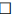 （一）签了字的知情同意书会对受试者的隐私构成不正当的威胁，联系受试者真实身份和 研究的唯一记录是知情同意文件，主要风险就来自于受试者身份或个人隐私的泄露：□是      □否      □不适用（二） 其它情况，比如通过邮件、微信、钉钉或电话等方式进行问卷调研，已向受试者/监 护人提供书面知情同意或获得受试者/监护人的 口头知情同意： □是    □否    不适用（一）签了字的知情同意书会对受试者的隐私构成不正当的威胁，联系受试者真实身份和 研究的唯一记录是知情同意文件，主要风险就来自于受试者身份或个人隐私的泄露：□是      □否      □不适用（二） 其它情况，比如通过邮件、微信、钉钉或电话等方式进行问卷调研，已向受试者/监 护人提供书面知情同意或获得受试者/监护人的 口头知情同意： □是    □否    不适用（一）签了字的知情同意书会对受试者的隐私构成不正当的威胁，联系受试者真实身份和 研究的唯一记录是知情同意文件，主要风险就来自于受试者身份或个人隐私的泄露：□是      □否      □不适用（二） 其它情况，比如通过邮件、微信、钉钉或电话等方式进行问卷调研，已向受试者/监 护人提供书面知情同意或获得受试者/监护人的 口头知情同意： □是    □否    不适用（一）签了字的知情同意书会对受试者的隐私构成不正当的威胁，联系受试者真实身份和 研究的唯一记录是知情同意文件，主要风险就来自于受试者身份或个人隐私的泄露：□是      □否      □不适用（二） 其它情况，比如通过邮件、微信、钉钉或电话等方式进行问卷调研，已向受试者/监 护人提供书面知情同意或获得受试者/监护人的 口头知情同意： □是    □否    不适用（一）签了字的知情同意书会对受试者的隐私构成不正当的威胁，联系受试者真实身份和 研究的唯一记录是知情同意文件，主要风险就来自于受试者身份或个人隐私的泄露：□是      □否      □不适用（二） 其它情况，比如通过邮件、微信、钉钉或电话等方式进行问卷调研，已向受试者/监 护人提供书面知情同意或获得受试者/监护人的 口头知情同意： □是    □否    不适用（一）签了字的知情同意书会对受试者的隐私构成不正当的威胁，联系受试者真实身份和 研究的唯一记录是知情同意文件，主要风险就来自于受试者身份或个人隐私的泄露：□是      □否      □不适用（二） 其它情况，比如通过邮件、微信、钉钉或电话等方式进行问卷调研，已向受试者/监 护人提供书面知情同意或获得受试者/监护人的 口头知情同意： □是    □否    不适用（一）签了字的知情同意书会对受试者的隐私构成不正当的威胁，联系受试者真实身份和 研究的唯一记录是知情同意文件，主要风险就来自于受试者身份或个人隐私的泄露：□是      □否      □不适用（二） 其它情况，比如通过邮件、微信、钉钉或电话等方式进行问卷调研，已向受试者/监 护人提供书面知情同意或获得受试者/监护人的 口头知情同意： □是    □否    不适用审查委员建议：□同意免除知情同意□同意免除知情同意书签字审查委员建议：□同意免除知情同意□同意免除知情同意书签字审查委员建议：□同意免除知情同意□同意免除知情同意书签字□不同意免除知情同意□不同意免除知情同意书签字□不同意免除知情同意□不同意免除知情同意书签字□不同意免除知情同意□不同意免除知情同意书签字□不同意免除知情同意□不同意免除知情同意书签字□修改后同意□修改后同意主审委员声明作为审查人员，我与该研究项目之间不存在相关的利益冲突作为审查人员，我与该研究项目之间不存在相关的利益冲突作为审查人员，我与该研究项目之间不存在相关的利益冲突作为审查人员，我与该研究项目之间不存在相关的利益冲突作为审查人员，我与该研究项目之间不存在相关的利益冲突作为审查人员，我与该研究项目之间不存在相关的利益冲突作为审查人员，我与该研究项目之间不存在相关的利益冲突签名日期日期受理号项目名称临床研究类别□药物注册临床试验□申办方发起的非注册性临床研究□药物注册临床试验□申办方发起的非注册性临床研究□药物注册临床试验□申办方发起的非注册性临床研究□药物注册临床试验□申办方发起的非注册性临床研究□医疗器械注册临床试验□研究者发起的临床研究□医疗器械注册临床试验□研究者发起的临床研究□医疗器械注册临床试验□研究者发起的临床研究申办方承 担 科 室承 担 科 室承 担 科 室主要研究者主 审 委 员主 审 委 员主 审 委 员审查要素（主审委员对修正案进行审查）1.修正案是否增加研究的预期风险：  □是2.修正案是否降低受试者预期受益：  □是3.修正案是否增加受试者参加研究的持续时间或花费：4.如研究已经开始，修正案是否对已经纳入的受试者造成影响： □是   □否   □不适用  5. 为了避免对受试者造成紧急伤害，在提交伦理审查委员会审查批准前，对方案进行了修改 并实施是否合理：    □是      □否    □不适用                                  6.修正的知情同意是否符合完全告知、充分理解、 自主选择的原则： □是 □否 □不适用7.在研受试者是否需要重新获取知情同意书：  □是     □否        □不适用审查要素（主审委员对修正案进行审查）1.修正案是否增加研究的预期风险：  □是2.修正案是否降低受试者预期受益：  □是3.修正案是否增加受试者参加研究的持续时间或花费：4.如研究已经开始，修正案是否对已经纳入的受试者造成影响： □是   □否   □不适用  5. 为了避免对受试者造成紧急伤害，在提交伦理审查委员会审查批准前，对方案进行了修改 并实施是否合理：    □是      □否    □不适用                                  6.修正的知情同意是否符合完全告知、充分理解、 自主选择的原则： □是 □否 □不适用7.在研受试者是否需要重新获取知情同意书：  □是     □否        □不适用审查要素（主审委员对修正案进行审查）1.修正案是否增加研究的预期风险：  □是2.修正案是否降低受试者预期受益：  □是3.修正案是否增加受试者参加研究的持续时间或花费：4.如研究已经开始，修正案是否对已经纳入的受试者造成影响： □是   □否   □不适用  5. 为了避免对受试者造成紧急伤害，在提交伦理审查委员会审查批准前，对方案进行了修改 并实施是否合理：    □是      □否    □不适用                                  6.修正的知情同意是否符合完全告知、充分理解、 自主选择的原则： □是 □否 □不适用7.在研受试者是否需要重新获取知情同意书：  □是     □否        □不适用审查要素（主审委员对修正案进行审查）1.修正案是否增加研究的预期风险：  □是2.修正案是否降低受试者预期受益：  □是3.修正案是否增加受试者参加研究的持续时间或花费：4.如研究已经开始，修正案是否对已经纳入的受试者造成影响： □是   □否   □不适用  5. 为了避免对受试者造成紧急伤害，在提交伦理审查委员会审查批准前，对方案进行了修改 并实施是否合理：    □是      □否    □不适用                                  6.修正的知情同意是否符合完全告知、充分理解、 自主选择的原则： □是 □否 □不适用7.在研受试者是否需要重新获取知情同意书：  □是     □否        □不适用审查要素（主审委员对修正案进行审查）1.修正案是否增加研究的预期风险：  □是2.修正案是否降低受试者预期受益：  □是3.修正案是否增加受试者参加研究的持续时间或花费：4.如研究已经开始，修正案是否对已经纳入的受试者造成影响： □是   □否   □不适用  5. 为了避免对受试者造成紧急伤害，在提交伦理审查委员会审查批准前，对方案进行了修改 并实施是否合理：    □是      □否    □不适用                                  6.修正的知情同意是否符合完全告知、充分理解、 自主选择的原则： □是 □否 □不适用7.在研受试者是否需要重新获取知情同意书：  □是     □否        □不适用审查要素（主审委员对修正案进行审查）1.修正案是否增加研究的预期风险：  □是2.修正案是否降低受试者预期受益：  □是3.修正案是否增加受试者参加研究的持续时间或花费：4.如研究已经开始，修正案是否对已经纳入的受试者造成影响： □是   □否   □不适用  5. 为了避免对受试者造成紧急伤害，在提交伦理审查委员会审查批准前，对方案进行了修改 并实施是否合理：    □是      □否    □不适用                                  6.修正的知情同意是否符合完全告知、充分理解、 自主选择的原则： □是 □否 □不适用7.在研受试者是否需要重新获取知情同意书：  □是     □否        □不适用审查要素（主审委员对修正案进行审查）1.修正案是否增加研究的预期风险：  □是2.修正案是否降低受试者预期受益：  □是3.修正案是否增加受试者参加研究的持续时间或花费：4.如研究已经开始，修正案是否对已经纳入的受试者造成影响： □是   □否   □不适用  5. 为了避免对受试者造成紧急伤害，在提交伦理审查委员会审查批准前，对方案进行了修改 并实施是否合理：    □是      □否    □不适用                                  6.修正的知情同意是否符合完全告知、充分理解、 自主选择的原则： □是 □否 □不适用7.在研受试者是否需要重新获取知情同意书：  □是     □否        □不适用审查要素（主审委员对修正案进行审查）1.修正案是否增加研究的预期风险：  □是2.修正案是否降低受试者预期受益：  □是3.修正案是否增加受试者参加研究的持续时间或花费：4.如研究已经开始，修正案是否对已经纳入的受试者造成影响： □是   □否   □不适用  5. 为了避免对受试者造成紧急伤害，在提交伦理审查委员会审查批准前，对方案进行了修改 并实施是否合理：    □是      □否    □不适用                                  6.修正的知情同意是否符合完全告知、充分理解、 自主选择的原则： □是 □否 □不适用7.在研受试者是否需要重新获取知情同意书：  □是     □否        □不适用主审委员审查意见：主审委员审查意见：主审委员审查意见：主审委员审查意见：主审委员审查意见：主审委员审查意见：主审委员审查意见：主审委员审查意见：□同意修正□不同意□修改后同意□暂停入组□修改后同意□暂停入组□修改后再审□终止已同意的研究□修改后再审□终止已同意的研究□修改后再审□终止已同意的研究□修改后再审□终止已同意的研究□修改后再审□终止已同意的研究提交会议审查       □是                    □否提交会议审查       □是                    □否提交会议审查       □是                    □否提交会议审查       □是                    □否提交会议审查       □是                    □否提交会议审查       □是                    □否提交会议审查       □是                    □否提交会议审查       □是                    □否批准的跟踪审频率批准的跟踪审频率跟踪审查频率跟踪审查频率跟踪审查频率□不变   □改变，  个月□不变   □改变，  个月主审委员声明主审委员声明作为审查人员，我与该研究项目之间不存在相关的利益冲突作为审查人员，我与该研究项目之间不存在相关的利益冲突作为审查人员，我与该研究项目之间不存在相关的利益冲突作为审查人员，我与该研究项目之间不存在相关的利益冲突作为审查人员，我与该研究项目之间不存在相关的利益冲突作为审查人员，我与该研究项目之间不存在相关的利益冲突签名签名日期日期日期受理号项目名称临床研究类别□药物注册临床试验□申办方发起的非注册性临床研究□药物注册临床试验□申办方发起的非注册性临床研究□药物注册临床试验□申办方发起的非注册性临床研究□药物注册临床试验□申办方发起的非注册性临床研究□医疗器械注册临床试验□研究者发起的临床研究□医疗器械注册临床试验□研究者发起的临床研究申办方承 担 科 室承 担 科 室主要研究者主 审 委 员主 审 委 员审查要素1.是否存在影响研究进行的情况：  □是            □否2.SAE/SUSAR 或方案规定必须报告的重要医学事件已经及时报告： □是  □否  □不适用3. SAE/SUSAR 是否影响研究的风险与受益： □是   □否   □不适用审查要素1.是否存在影响研究进行的情况：  □是            □否2.SAE/SUSAR 或方案规定必须报告的重要医学事件已经及时报告： □是  □否  □不适用3. SAE/SUSAR 是否影响研究的风险与受益： □是   □否   □不适用审查要素1.是否存在影响研究进行的情况：  □是            □否2.SAE/SUSAR 或方案规定必须报告的重要医学事件已经及时报告： □是  □否  □不适用3. SAE/SUSAR 是否影响研究的风险与受益： □是   □否   □不适用审查要素1.是否存在影响研究进行的情况：  □是            □否2.SAE/SUSAR 或方案规定必须报告的重要医学事件已经及时报告： □是  □否  □不适用3. SAE/SUSAR 是否影响研究的风险与受益： □是   □否   □不适用审查要素1.是否存在影响研究进行的情况：  □是            □否2.SAE/SUSAR 或方案规定必须报告的重要医学事件已经及时报告： □是  □否  □不适用3. SAE/SUSAR 是否影响研究的风险与受益： □是   □否   □不适用审查要素1.是否存在影响研究进行的情况：  □是            □否2.SAE/SUSAR 或方案规定必须报告的重要医学事件已经及时报告： □是  □否  □不适用3. SAE/SUSAR 是否影响研究的风险与受益： □是   □否   □不适用审查要素1.是否存在影响研究进行的情况：  □是            □否2.SAE/SUSAR 或方案规定必须报告的重要医学事件已经及时报告： □是  □否  □不适用3. SAE/SUSAR 是否影响研究的风险与受益： □是   □否   □不适用主审委员审查意见：主审委员审查意见：主审委员审查意见：主审委员审查意见：主审委员审查意见：主审委员审查意见：主审委员审查意见：□同意研究继续进行□暂停入组□同意研究继续进行□暂停入组□修改后同意□终止已同意的研究□修改后同意□终止已同意的研究□修改后同意□终止已同意的研究□修改后同意□终止已同意的研究□修改后同意□终止已同意的研究提交会议审查       □是                    □否提交会议审查       □是                    □否提交会议审查       □是                    □否提交会议审查       □是                    □否提交会议审查       □是                    □否提交会议审查       □是                    □否提交会议审查       □是                    □否批准的跟踪审频率批准的跟踪审频率跟踪审查频率跟踪审查频率□不变   □改变，     个月□不变   □改变，     个月主审委员声明主审委员声明作为审查人员，我与该研究项目之间不存在相关的利益冲突作为审查人员，我与该研究项目之间不存在相关的利益冲突作为审查人员，我与该研究项目之间不存在相关的利益冲突作为审查人员，我与该研究项目之间不存在相关的利益冲突作为审查人员，我与该研究项目之间不存在相关的利益冲突签名签名日期日期受理号项目名称临床研究类别□药物注册临床试验□申办方发起的非注册性临床研究□药物注册临床试验□申办方发起的非注册性临床研究□药物注册临床试验□申办方发起的非注册性临床研究□药物注册临床试验□申办方发起的非注册性临床研究□医疗器械注册临床试验□研究者发起的临床研究□医疗器械注册临床试验□研究者发起的临床研究□医疗器械注册临床试验□研究者发起的临床研究□医疗器械注册临床试验□研究者发起的临床研究申办方承 担 科 室承 担 科 室承 担 科 室主要研究者主 审 委 员主 审 委 员主 审 委 员报告类型□SAE                        □SUSAR                    □其它安全性报告□SAE                        □SUSAR                    □其它安全性报告□SAE                        □SUSAR                    □其它安全性报告□SAE                        □SUSAR                    □其它安全性报告□SAE                        □SUSAR                    □其它安全性报告□SAE                        □SUSAR                    □其它安全性报告□SAE                        □SUSAR                    □其它安全性报告□SAE                        □SUSAR                    □其它安全性报告审查要素1.安全性事件/报告是否影响研究预期的风险与受益的判断： □是          □否审查要素1.安全性事件/报告是否影响研究预期的风险与受益的判断： □是          □否审查要素1.安全性事件/报告是否影响研究预期的风险与受益的判断： □是          □否审查要素1.安全性事件/报告是否影响研究预期的风险与受益的判断： □是          □否审查要素1.安全性事件/报告是否影响研究预期的风险与受益的判断： □是          □否审查要素1.安全性事件/报告是否影响研究预期的风险与受益的判断： □是          □否审查要素1.安全性事件/报告是否影响研究预期的风险与受益的判断： □是          □否审查要素1.安全性事件/报告是否影响研究预期的风险与受益的判断： □是          □否审查要素1.安全性事件/报告是否影响研究预期的风险与受益的判断： □是          □否2.研究者/申办方获知安全性事件或报告后的处理是否及时、恰当： □是2.研究者/申办方获知安全性事件或报告后的处理是否及时、恰当： □是2.研究者/申办方获知安全性事件或报告后的处理是否及时、恰当： □是2.研究者/申办方获知安全性事件或报告后的处理是否及时、恰当： □是2.研究者/申办方获知安全性事件或报告后的处理是否及时、恰当： □是2.研究者/申办方获知安全性事件或报告后的处理是否及时、恰当： □是2.研究者/申办方获知安全性事件或报告后的处理是否及时、恰当： □是2.研究者/申办方获知安全性事件或报告后的处理是否及时、恰当： □是□否3. 受损伤的受试者的医疗保护措施是否合理： □是 4.本院受试者的医疗保护措施是否合理： □是5.是否需要修改方案或知情同意书： □是3. 受损伤的受试者的医疗保护措施是否合理： □是 4.本院受试者的医疗保护措施是否合理： □是5.是否需要修改方案或知情同意书： □是3. 受损伤的受试者的医疗保护措施是否合理： □是 4.本院受试者的医疗保护措施是否合理： □是5.是否需要修改方案或知情同意书： □是3. 受损伤的受试者的医疗保护措施是否合理： □是 4.本院受试者的医疗保护措施是否合理： □是5.是否需要修改方案或知情同意书： □是3. 受损伤的受试者的医疗保护措施是否合理： □是 4.本院受试者的医疗保护措施是否合理： □是5.是否需要修改方案或知情同意书： □是3. 受损伤的受试者的医疗保护措施是否合理： □是 4.本院受试者的医疗保护措施是否合理： □是5.是否需要修改方案或知情同意书： □是□不适用□不适用□不适用□不适用□不适用□不适用主审委员审查意见：主审委员审查意见：主审委员审查意见：主审委员审查意见：主审委员审查意见：主审委员审查意见：主审委员审查意见：主审委员审查意见：主审委员审查意见：□同意研究继续进行□暂停入组□同意研究继续进行□暂停入组□修改后同意□终止已同意的研究□修改后同意□终止已同意的研究□修改后同意□终止已同意的研究□修改后同意□终止已同意的研究□修改后同意□终止已同意的研究□修改后同意□终止已同意的研究□修改后同意□终止已同意的研究提交会议审查       □是                    □否提交会议审查       □是                    □否提交会议审查       □是                    □否提交会议审查       □是                    □否提交会议审查       □是                    □否提交会议审查       □是                    □否提交会议审查       □是                    □否提交会议审查       □是                    □否提交会议审查       □是                    □否批准的跟踪审频率批准的跟踪审频率跟踪审查频率跟踪审查频率□不变   □改变，     个月□不变   □改变，     个月□不变   □改变，     个月□不变   □改变，     个月主审委员声明主审委员声明作为审查人员，我与该研究项目之间不存在相关的利益冲突作为审查人员，我与该研究项目之间不存在相关的利益冲突作为审查人员，我与该研究项目之间不存在相关的利益冲突作为审查人员，我与该研究项目之间不存在相关的利益冲突作为审查人员，我与该研究项目之间不存在相关的利益冲突作为审查人员，我与该研究项目之间不存在相关的利益冲突作为审查人员，我与该研究项目之间不存在相关的利益冲突签名签名日期日期受理号项目名称临床研究类别□药物注册临床试验□申办方发起的非注册性临床研究□药物注册临床试验□申办方发起的非注册性临床研究□药物注册临床试验□申办方发起的非注册性临床研究□药物注册临床试验□申办方发起的非注册性临床研究□医疗器械注册临床试验□研究者发起的临床研究□医疗器械注册临床试验□研究者发起的临床研究申办方承 担 科 室承 担 科 室主要研究者主 审 委 员主 审 委 员审查要素审查要素审查要素审查要素审查要素审查要素审查要素1.是否影响受试者的安全： □是       2.是否影响受试者的权益： □是       3.是否对研究结果产生显著影响： □是1.是否影响受试者的安全： □是       2.是否影响受试者的权益： □是       3.是否对研究结果产生显著影响： □是1.是否影响受试者的安全： □是       2.是否影响受试者的权益： □是       3.是否对研究结果产生显著影响： □是□否□否□否□是      □否     □不适用□否□是      □否     □不适用□否□是      □否     □不适用4.是否对违背/偏离方案采取了合适的处理措施：4.是否对违背/偏离方案采取了合适的处理措施：4.是否对违背/偏离方案采取了合适的处理措施：4.是否对违背/偏离方案采取了合适的处理措施：□否□是      □否     □不适用□否□是      □否     □不适用□否□是      □否     □不适用主审委员审查意见：主审委员审查意见：主审委员审查意见：主审委员审查意见：主审委员审查意见：主审委员审查意见：主审委员审查意见：□同意研究继续进行□暂停入组□同意研究继续进行□暂停入组□修改后同意□终止已同意的研究□修改后同意□终止已同意的研究□修改后同意□终止已同意的研究□修改后同意□终止已同意的研究□修改后同意□终止已同意的研究提交会议审查       □是                    □否提交会议审查       □是                    □否提交会议审查       □是                    □否提交会议审查       □是                    □否提交会议审查       □是                    □否提交会议审查       □是                    □否提交会议审查       □是                    □否批准的跟踪审频率批准的跟踪审频率跟踪审查频率跟踪审查频率□不变   □改变 ，   个月□不变   □改变 ，   个月主审委员声明主审委员声明作为审查人员，我与该研究项目之间不存在相关的利益冲突作为审查人员，我与该研究项目之间不存在相关的利益冲突作为审查人员，我与该研究项目之间不存在相关的利益冲突作为审查人员，我与该研究项目之间不存在相关的利益冲突作为审查人员，我与该研究项目之间不存在相关的利益冲突签名签名日期日期受理号项目名称临床研究类别□药物注册临床试验□申办方发起的非注册性临床研究□药物注册临床试验□申办方发起的非注册性临床研究□药物注册临床试验□申办方发起的非注册性临床研究□医疗器械注册临床试验□研究者发起的临床研究□医疗器械注册临床试验□研究者发起的临床研究□医疗器械注册临床试验□研究者发起的临床研究申办方申请 科 室申请 科 室主要研究者主 审 委 员主 审 委 员审查要素1. 受试者的安全和权益是否得到保证：      2.对受试者后续的医疗与随访措施是否合适： 3.是否有必要采取进一步保护受试者的措施：审查要素1. 受试者的安全和权益是否得到保证：      2.对受试者后续的医疗与随访措施是否合适： 3.是否有必要采取进一步保护受试者的措施：审查要素1. 受试者的安全和权益是否得到保证：      2.对受试者后续的医疗与随访措施是否合适： 3.是否有必要采取进一步保护受试者的措施：□是□是□是□否□否□否□否□否□否□不适用□不适用□不适用主审委员审查意见：主审委员审查意见：主审委员审查意见：主审委员审查意见：主审委员审查意见：主审委员审查意见：主审委员审查意见：□同意暂停或终止                □进一步采取受试者保护措施□同意暂停或终止                □进一步采取受试者保护措施□同意暂停或终止                □进一步采取受试者保护措施□同意暂停或终止                □进一步采取受试者保护措施□同意暂停或终止                □进一步采取受试者保护措施□同意暂停或终止                □进一步采取受试者保护措施□同意暂停或终止                □进一步采取受试者保护措施提交会议审查       □是                    □否提交会议审查       □是                    □否提交会议审查       □是                    □否提交会议审查       □是                    □否提交会议审查       □是                    □否提交会议审查       □是                    □否提交会议审查       □是                    □否主审委员声明主审委员声明作为审查人员，我与该研究项目之间不存在相关的利益冲突作为审查人员，我与该研究项目之间不存在相关的利益冲突作为审查人员，我与该研究项目之间不存在相关的利益冲突作为审查人员，我与该研究项目之间不存在相关的利益冲突作为审查人员，我与该研究项目之间不存在相关的利益冲突签名签名日期日期受理号项目名称临床研究类别□药物注册临床试验□申办方发起的非注册性临床研究□药物注册临床试验□申办方发起的非注册性临床研究□药物注册临床试验□申办方发起的非注册性临床研究□医疗器械注册临床试验□研究者发起的临床研究□医疗器械注册临床试验□研究者发起的临床研究申办方申请 科 室申请 科 室主要研究者主 审 委 员主 审 委 员审查要素1.SAE/SUSAR 或方案规定必须报告的重要医学事件已经及时报告： □是  □否  □不适用2.SAE/SUSAR 是否影响研究的风险与受益： □是   □否   □不适用3.研究风险是否超过预期：                 □是            □否4.研究中是否存在影响受试者权益的问题：   □是5.是否有必要采取进一步保护受试者的措施： □是审查要素1.SAE/SUSAR 或方案规定必须报告的重要医学事件已经及时报告： □是  □否  □不适用2.SAE/SUSAR 是否影响研究的风险与受益： □是   □否   □不适用3.研究风险是否超过预期：                 □是            □否4.研究中是否存在影响受试者权益的问题：   □是5.是否有必要采取进一步保护受试者的措施： □是审查要素1.SAE/SUSAR 或方案规定必须报告的重要医学事件已经及时报告： □是  □否  □不适用2.SAE/SUSAR 是否影响研究的风险与受益： □是   □否   □不适用3.研究风险是否超过预期：                 □是            □否4.研究中是否存在影响受试者权益的问题：   □是5.是否有必要采取进一步保护受试者的措施： □是审查要素1.SAE/SUSAR 或方案规定必须报告的重要医学事件已经及时报告： □是  □否  □不适用2.SAE/SUSAR 是否影响研究的风险与受益： □是   □否   □不适用3.研究风险是否超过预期：                 □是            □否4.研究中是否存在影响受试者权益的问题：   □是5.是否有必要采取进一步保护受试者的措施： □是审查要素1.SAE/SUSAR 或方案规定必须报告的重要医学事件已经及时报告： □是  □否  □不适用2.SAE/SUSAR 是否影响研究的风险与受益： □是   □否   □不适用3.研究风险是否超过预期：                 □是            □否4.研究中是否存在影响受试者权益的问题：   □是5.是否有必要采取进一步保护受试者的措施： □是审查要素1.SAE/SUSAR 或方案规定必须报告的重要医学事件已经及时报告： □是  □否  □不适用2.SAE/SUSAR 是否影响研究的风险与受益： □是   □否   □不适用3.研究风险是否超过预期：                 □是            □否4.研究中是否存在影响受试者权益的问题：   □是5.是否有必要采取进一步保护受试者的措施： □是主审委员审查意见：主审委员审查意见：主审委员审查意见：主审委员审查意见：主审委员审查意见：主审委员审查意见：□同意结题                 □修改后同意        □采取进一步保护受试者的措施□同意结题                 □修改后同意        □采取进一步保护受试者的措施□同意结题                 □修改后同意        □采取进一步保护受试者的措施□同意结题                 □修改后同意        □采取进一步保护受试者的措施□同意结题                 □修改后同意        □采取进一步保护受试者的措施□同意结题                 □修改后同意        □采取进一步保护受试者的措施提交会议审查       □是                    □否提交会议审查       □是                    □否提交会议审查       □是                    □否提交会议审查       □是                    □否提交会议审查       □是                    □否提交会议审查       □是                    □否主审委员声明主审委员声明作为审查人员，我与该研究项目之间不存在相关的利益冲突作为审查人员，我与该研究项目之间不存在相关的利益冲突作为审查人员，我与该研究项目之间不存在相关的利益冲突作为审查人员，我与该研究项目之间不存在相关的利益冲突签名签名日期日期受理号项目名称临床研究类别□药物注册临床试验□申办方发起的非注册性临床研究□药物注册临床试验□申办方发起的非注册性临床研究□药物注册临床试验□申办方发起的非注册性临床研究□药物注册临床试验□申办方发起的非注册性临床研究□医疗器械注册临床试验□研究者发起的临床研究□医疗器械注册临床试验□研究者发起的临床研究□医疗器械注册临床试验□研究者发起的临床研究□医疗器械注册临床试验□研究者发起的临床研究申办方承 担 科 室承 担 科 室主要研究者主 审 委 员主 审 委 员审查要素1.所作修改符合伦理审查委员会的要求：         2.认可申请人对伦理审查委员会建议所作的说明：审查要素1.所作修改符合伦理审查委员会的要求：         2.认可申请人对伦理审查委员会建议所作的说明：审查要素1.所作修改符合伦理审查委员会的要求：         2.认可申请人对伦理审查委员会建议所作的说明：审查要素1.所作修改符合伦理审查委员会的要求：         2.认可申请人对伦理审查委员会建议所作的说明：□是□是□是□是□否□否□否□否□不适用□不适用主审委员审查意见：主审委员审查意见：主审委员审查意见：主审委员审查意见：主审委员审查意见：主审委员审查意见：主审委员审查意见：主审委员审查意见：主审委员审查意见：注册性临床试验：   □同意非注册性临床试验： □批准注册性临床试验：   □同意非注册性临床试验： □批准注册性临床试验：   □同意非注册性临床试验： □批准□修改后同意□修改后批准□修改后同意□修改后批准不同意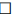 □不批准不同意□不批准不同意□不批准不同意□不批准提交会议审查       □是                    □否提交会议审查       □是                    □否提交会议审查       □是                    □否提交会议审查       □是                    □否提交会议审查       □是                    □否提交会议审查       □是                    □否提交会议审查       □是                    □否提交会议审查       □是                    □否提交会议审查       □是                    □否跟踪审查频率跟踪审查频率	个月	个月	个月	个月	个月	个月	个月主审委员声明主审委员声明作为审查人员，我与该研究项目之间不存在相关的利益冲突作为审查人员，我与该研究项目之间不存在相关的利益冲突作为审查人员，我与该研究项目之间不存在相关的利益冲突作为审查人员，我与该研究项目之间不存在相关的利益冲突作为审查人员，我与该研究项目之间不存在相关的利益冲突作为审查人员，我与该研究项目之间不存在相关的利益冲突作为审查人员，我与该研究项目之间不存在相关的利益冲突签名签名日期日期受理号项目名称临床研究类别□药物注册临床试验□申办方发起的非注册性临床研究□药物注册临床试验□申办方发起的非注册性临床研究□药物注册临床试验□申办方发起的非注册性临床研究□药物注册临床试验□申办方发起的非注册性临床研究□药物注册临床试验□申办方发起的非注册性临床研究□医疗器械注册临床试验□研究者发起的临床研究□医疗器械注册临床试验□研究者发起的临床研究□医疗器械注册临床试验□研究者发起的临床研究申办方承 担 科 室承 担 科 室主要研究者主 审 委 员主 审 委 员审查要素1.所作修改符合伦理审查委员会的要求：         2.认可申请人对伦理审查委员会建议所作的说明：审查要素1.所作修改符合伦理审查委员会的要求：         2.认可申请人对伦理审查委员会建议所作的说明：审查要素1.所作修改符合伦理审查委员会的要求：         2.认可申请人对伦理审查委员会建议所作的说明：审查要素1.所作修改符合伦理审查委员会的要求：         2.认可申请人对伦理审查委员会建议所作的说明：审查要素1.所作修改符合伦理审查委员会的要求：         2.认可申请人对伦理审查委员会建议所作的说明：□是□是□否□否□否□否□不适用□不适用主审委员审查意见：主审委员审查意见：主审委员审查意见：主审委员审查意见：主审委员审查意见：主审委员审查意见：主审委员审查意见：主审委员审查意见：主审委员审查意见：注册性临床试验：   □同意研究继续进行□暂停入组非注册性临床试验： □同意研究继续进行□暂停入组注册性临床试验：   □同意研究继续进行□暂停入组非注册性临床试验： □同意研究继续进行□暂停入组注册性临床试验：   □同意研究继续进行□暂停入组非注册性临床试验： □同意研究继续进行□暂停入组注册性临床试验：   □同意研究继续进行□暂停入组非注册性临床试验： □同意研究继续进行□暂停入组□修改后同意□终止已同意的研究□修改后批准□终止已同意的研究□修改后同意□终止已同意的研究□修改后批准□终止已同意的研究□修改后同意□终止已同意的研究□修改后批准□终止已同意的研究□不同意□不批准□不同意□不批准提交会议审查       □是                    □否提交会议审查       □是                    □否提交会议审查       □是                    □否提交会议审查       □是                    □否提交会议审查       □是                    □否提交会议审查       □是                    □否提交会议审查       □是                    □否提交会议审查       □是                    □否提交会议审查       □是                    □否批准的跟踪审频率批准的跟踪审频率跟踪审查频率跟踪审查频率跟踪审查频率□不变   □改变 ，    个月□不变   □改变 ，    个月□不变   □改变 ，    个月主审委员声明主审委员声明作为审查人员，我与该研究项目之间不存在相关的利益冲突作为审查人员，我与该研究项目之间不存在相关的利益冲突作为审查人员，我与该研究项目之间不存在相关的利益冲突作为审查人员，我与该研究项目之间不存在相关的利益冲突作为审查人员，我与该研究项目之间不存在相关的利益冲突作为审查人员，我与该研究项目之间不存在相关的利益冲突作为审查人员，我与该研究项目之间不存在相关的利益冲突签名签名日期日期受理号项目名称临床研究类别□药物注册临床试验□申办方发起的非注册性临床研究□药物注册临床试验□申办方发起的非注册性临床研究□药物注册临床试验□申办方发起的非注册性临床研究□医疗器械注册临床试验□研究者发起的临床研究□医疗器械注册临床试验□研究者发起的临床研究申办方承 担 科 室承 担 科 室主要研究者独 立 顾 问独 立 顾 问一、咨询问题一、咨询问题一、咨询问题一、咨询问题一、咨询问题一、咨询问题二、咨询意见二、咨询意见二、咨询意见二、咨询意见二、咨询意见二、咨询意见独立顾问声明独立顾问声明作为独立顾问，我与该研究项目之间不存在相关的利益冲突。作为独立顾问，我与该研究项目之间不存在相关的利益冲突。作为独立顾问，我与该研究项目之间不存在相关的利益冲突。作为独立顾问，我与该研究项目之间不存在相关的利益冲突。签名签名日期日期项目名称申办方承担科室主要研究者受理号审查类别□初始审查        □跟踪审查          □复审□初始审查        □跟踪审查          □复审□初始审查        □跟踪审查          □复审审查方式□会 议审 查       □快 速审 查         □紧急 会 议 审 查□会 议审 查       □快 速审 查         □紧急 会 议 审 查□会 议审 查       □快 速审 查         □紧急 会 议 审 查审查日期审查地点审查文件（主要）1.    伦理审查意见：1.    伦理审查意见：1.    伦理审查意见：审查决定2.    根据以上意见和建议，伦理审查委员会的审查决定如下：主任/副主任委员签字： 签发日期：伦理审查委员会（盖章）2.    根据以上意见和建议，伦理审查委员会的审查决定如下：主任/副主任委员签字： 签发日期：伦理审查委员会（盖章）2.    根据以上意见和建议，伦理审查委员会的审查决定如下：主任/副主任委员签字： 签发日期：伦理审查委员会（盖章）注意：1.“同意继续进行”的研究应按照伦理审查委员会已批准的方案执行，应符合 NMPA/GCP 和《赫尔辛基宣言》 的原则。2.“作必要的修改后同意/修改后批准”和“修改后再审”： 研究在提交复审申请前，应按 评审意见进行逐条修改，并将带有修改标记的资料和修改后的资料一并递交伦理审查委员 会申请复审。请在 1 年内提交复审申请，逾期将按照新项目受理。                     3.“不同意/不批准”和“终止或暂停已同意的研究” ， 申办方和研究者可就伦理审查委员 会的意见和建议中提及的问题做书面申诉，并陈述理由（收到伦理意见 1 年之内） ，伦理 审查委员会可就申诉作重新审查。若伦理审查委员会意见仍为“不同意/不批准”或“终止 或暂停已同意的研究” ，研究不得进行，已经开展的项目应递交暂停/终止研究报告等。注意：1.“同意继续进行”的研究应按照伦理审查委员会已批准的方案执行，应符合 NMPA/GCP 和《赫尔辛基宣言》 的原则。2.“作必要的修改后同意/修改后批准”和“修改后再审”： 研究在提交复审申请前，应按 评审意见进行逐条修改，并将带有修改标记的资料和修改后的资料一并递交伦理审查委员 会申请复审。请在 1 年内提交复审申请，逾期将按照新项目受理。                     3.“不同意/不批准”和“终止或暂停已同意的研究” ， 申办方和研究者可就伦理审查委员 会的意见和建议中提及的问题做书面申诉，并陈述理由（收到伦理意见 1 年之内） ，伦理 审查委员会可就申诉作重新审查。若伦理审查委员会意见仍为“不同意/不批准”或“终止 或暂停已同意的研究” ，研究不得进行，已经开展的项目应递交暂停/终止研究报告等。注意：1.“同意继续进行”的研究应按照伦理审查委员会已批准的方案执行，应符合 NMPA/GCP 和《赫尔辛基宣言》 的原则。2.“作必要的修改后同意/修改后批准”和“修改后再审”： 研究在提交复审申请前，应按 评审意见进行逐条修改，并将带有修改标记的资料和修改后的资料一并递交伦理审查委员 会申请复审。请在 1 年内提交复审申请，逾期将按照新项目受理。                     3.“不同意/不批准”和“终止或暂停已同意的研究” ， 申办方和研究者可就伦理审查委员 会的意见和建议中提及的问题做书面申诉，并陈述理由（收到伦理意见 1 年之内） ，伦理 审查委员会可就申诉作重新审查。若伦理审查委员会意见仍为“不同意/不批准”或“终止 或暂停已同意的研究” ，研究不得进行，已经开展的项目应递交暂停/终止研究报告等。注意：1.“同意继续进行”的研究应按照伦理审查委员会已批准的方案执行，应符合 NMPA/GCP 和《赫尔辛基宣言》 的原则。2.“作必要的修改后同意/修改后批准”和“修改后再审”： 研究在提交复审申请前，应按 评审意见进行逐条修改，并将带有修改标记的资料和修改后的资料一并递交伦理审查委员 会申请复审。请在 1 年内提交复审申请，逾期将按照新项目受理。                     3.“不同意/不批准”和“终止或暂停已同意的研究” ， 申办方和研究者可就伦理审查委员 会的意见和建议中提及的问题做书面申诉，并陈述理由（收到伦理意见 1 年之内） ，伦理 审查委员会可就申诉作重新审查。若伦理审查委员会意见仍为“不同意/不批准”或“终止 或暂停已同意的研究” ，研究不得进行，已经开展的项目应递交暂停/终止研究报告等。项目名称Study Title申办方Sponsor受理号      Acceptance Number主要研究者PrincipalInvestigator承担科室ResponsibleDepartment审查类别     Category of Review审查方式   Type ofReview审查日期   Date of Review审查地点Location ofReviewItems Reviewed审评意见Evaluation审查决定Decision委员会对该项目的审查决定为：   □同意 (Approval )委员会对该项目的审查决定为：   □同意 (Approval )委员会对该项目的审查决定为：   □同意 (Approval )主任/副主任委员 签字伦理审查委员会 Stamp ofEC伦理审查委员会盖章伦理审查委员会盖章伦理审查委员会盖章批件有效期   Period of Validity自本伦理审查委员会初始审查批准之日起一年内，本临床研究应在本 院启动。逾期未启动的，本批件自行废止。自本伦理审查委员会初始审查批准之日起一年内，本临床研究应在本 院启动。逾期未启动的，本批件自行废止。自本伦理审查委员会初始审查批准之日起一年内，本临床研究应在本 院启动。逾期未启动的，本批件自行废止。年度/定期跟踪审查 Continue Review审查频率为该研究批准之日起每   月一次，首次，请于    年   月日前 1 个月递交研究进展报告。伦理审查委员会有根据实际进展情况改变跟踪审查频率的权利。声明Statement本伦理审查委员会的职责、人员组成、操作程序及记录遵循《涉及人 的生物医学研究伦理审查办法》 、《涉及人的健康相关研究国际伦理 准则》 、《赫尔辛基宣言》 、GCP 和 ICH-GCP 等国际伦理指南和国 内相关法律法规。注意事项：1.    请遵循我国相关法律、法规和规章中的伦理原则。2.    请遵循经本伦理审查委员会批准的临床研究方案、知情同意书、招募材料等开展本研 究，保护受试者的健康与权利。对研究方案、知情同意书和招募材料等的任何修改， 均须得到本伦理审查委员会审查同意后方可实施。3.    在本院发生的 SAE/SUSAR 以及研发期间安全性更新报告须按照 NMPA/GCP 最新要求 及时递交本伦理审查委员会，国内外其它中心发生的 SAE/SUSAR 需定期汇总、评估后递交本伦理审查委员会。4.    根据报告情况，本伦理审查委员会有权对其评估做出新的决定。5.     自今日起，无论研究开始与否，请在跟踪审查日到期前 1 个月提交研究进展报告。6.    申办方应当向组长单位伦理审查委员会提交中心研究进展报告汇总； 当出现任何可能 显著影响研究进行或增加受试者危险的情况时，请申请人及时向本伦理审查委员会提 交书面报告。7.    研究纳入了不符合纳入标准或符合排除标准的受试者，符合中止研究规定而未让受试 者退出研究，给予错误治疗或剂量，给予方案禁止的合并用药等没有遵从方案开展研 究的情况； 或可能对受试者的权益或健康以及研究的科学性造成不良影响等违背 GCP  原则的情况，请申办方、监查员或研究者提交违背方案报告。8.    申请人暂停或提前终止临床研究，请及时提交暂停或终止研究报告。9.    完成临床研究，请申请人提交结题报告。10.  凡涉及中国人类遗传资源采集标本、收集数据等研究项目，必须获得中国人类遗传资 源管理办公室批准后方可在本中心开展研究。11.  凡经本伦理审查委员会批准的研究项目在实施前，申请人应按相关规定在国家卫健委、 药审中心等的临床研究登记备案信息系统平台登记研究项目相关信息。注意事项：1.    请遵循我国相关法律、法规和规章中的伦理原则。2.    请遵循经本伦理审查委员会批准的临床研究方案、知情同意书、招募材料等开展本研 究，保护受试者的健康与权利。对研究方案、知情同意书和招募材料等的任何修改， 均须得到本伦理审查委员会审查同意后方可实施。3.    在本院发生的 SAE/SUSAR 以及研发期间安全性更新报告须按照 NMPA/GCP 最新要求 及时递交本伦理审查委员会，国内外其它中心发生的 SAE/SUSAR 需定期汇总、评估后递交本伦理审查委员会。4.    根据报告情况，本伦理审查委员会有权对其评估做出新的决定。5.     自今日起，无论研究开始与否，请在跟踪审查日到期前 1 个月提交研究进展报告。6.    申办方应当向组长单位伦理审查委员会提交中心研究进展报告汇总； 当出现任何可能 显著影响研究进行或增加受试者危险的情况时，请申请人及时向本伦理审查委员会提 交书面报告。7.    研究纳入了不符合纳入标准或符合排除标准的受试者，符合中止研究规定而未让受试 者退出研究，给予错误治疗或剂量，给予方案禁止的合并用药等没有遵从方案开展研 究的情况； 或可能对受试者的权益或健康以及研究的科学性造成不良影响等违背 GCP  原则的情况，请申办方、监查员或研究者提交违背方案报告。8.    申请人暂停或提前终止临床研究，请及时提交暂停或终止研究报告。9.    完成临床研究，请申请人提交结题报告。10.  凡涉及中国人类遗传资源采集标本、收集数据等研究项目，必须获得中国人类遗传资 源管理办公室批准后方可在本中心开展研究。11.  凡经本伦理审查委员会批准的研究项目在实施前，申请人应按相关规定在国家卫健委、 药审中心等的临床研究登记备案信息系统平台登记研究项目相关信息。